ЦЕНТРАЛЬНАЯ ИЗБИРАТЕЛЬНАЯ КОМИССИЯ РОССИЙСКОЙ ФЕДЕРАЦИИПОСТАНОВЛЕНИЕот 17 февраля 2010 г. N 192/1337-5О МЕТОДИЧЕСКИХ РЕКОМЕНДАЦИЯХО ПОРЯДКЕ ФОРМИРОВАНИЯ ТЕРРИТОРИАЛЬНЫХ ИЗБИРАТЕЛЬНЫХКОМИССИЙ, ИЗБИРАТЕЛЬНЫХ КОМИССИЙ МУНИЦИПАЛЬНЫХ ОБРАЗОВАНИЙ,ОКРУЖНЫХ И УЧАСТКОВЫХ ИЗБИРАТЕЛЬНЫХ КОМИССИЙСписок изменяющих документов(в ред. Постановлений ЦИК России от 05.12.2012 N 152/1138-6,от 16.01.2013 N 156/1173-6, от 26.03.2014 N 223/1435-6,от 10.06.2015 N 286/1680-6, от 23.03.2016 N 329/1874-6)На основании пункта 9 статьи 21 Федерального закона "Об основных гарантиях избирательных прав и права на участие в референдуме граждан Российской Федерации" и в целях реализации статей 22, 24 - 27 указанного Федерального закона Центральная избирательная комиссия Российской Федерации постановляет:1. Утвердить Методические рекомендации о порядке формирования территориальных избирательных комиссий, избирательных комиссий муниципальных образований, окружных и участковых избирательных комиссий (приложение).2. Избирательным комиссиям субъектов Российской Федерации во взаимодействии с территориальными органами Министерства юстиции Российской Федерации провести соответствующую работу по доведению до сведения представительных органов муниципальных образований необходимости своевременного приведения уставов муниципальных образований в соответствие с Федеральным законом "Об основных гарантиях избирательных прав и права на участие в референдуме граждан Российской Федерации" в части определения численности членов избирательных комиссий муниципальных образований и порядка формирования избирательных комиссий муниципальных образований с учетом требований статьи 24 указанного Федерального закона.3. Признать утратившими силу:1) Постановление Центральной избирательной комиссии Российской Федерации от 24 мая 2006 года N 176/1131-4 "О Методических рекомендациях о порядке формирования территориальных избирательных комиссий, избирательных комиссий муниципальных образований, окружных и участковых избирательных комиссий";2) Постановление Центральной избирательной комиссии Российской Федерации от 12 октября 2007 года N 40/309-5 "О внесении изменений в Методические рекомендации о порядке формирования территориальных избирательных комиссий, избирательных комиссий муниципальных образований, окружных и участковых избирательных комиссий".4. Опубликовать настоящее Постановление в журнале "Вестник Центральной избирательной комиссии Российской Федерации".ПредседательЦентральной избирательной комиссииРоссийской ФедерацииВ.Е.ЧУРОВСекретарьЦентральной избирательной комиссииРоссийской ФедерацииН.Е.КОНКИНУтвержденыПостановлениемЦентральной избирательной комиссииРоссийской Федерацииот 17 февраля 2010 г. N 192/1337-5МЕТОДИЧЕСКИЕ РЕКОМЕНДАЦИИО ПОРЯДКЕ ФОРМИРОВАНИЯ ТЕРРИТОРИАЛЬНЫХ ИЗБИРАТЕЛЬНЫХКОМИССИЙ, ИЗБИРАТЕЛЬНЫХ КОМИССИЙ МУНИЦИПАЛЬНЫХ ОБРАЗОВАНИЙ,ОКРУЖНЫХ И УЧАСТКОВЫХ ИЗБИРАТЕЛЬНЫХ КОМИССИЙСписок изменяющих документов(в ред. Постановлений ЦИК России от 05.12.2012 N 152/1138-6,от 16.01.2013 N 156/1173-6, от 26.03.2014 N 223/1435-6,от 10.06.2015 N 286/1680-6, от 23.03.2016 N 329/1874-6)Настоящие Методические рекомендации подготовлены в целях единообразного применения положений Федерального закона "Об основных гарантиях избирательных прав и права на участие в референдуме граждан Российской Федерации" (далее - Федеральный закон) с учетом практики его реализации при формировании территориальных избирательных комиссий, избирательных комиссий муниципальных образований, окружных и участковых избирательных комиссий. <*>--------------------------------<*> Особенности формирования участковых избирательных комиссий на избирательных участках, образуемых за пределами территории Российской Федерации при проведении референдума Российской Федерации, федеральных выборов, а также территориальных избирательных комиссий, формируемых для руководства их деятельностью, в настоящих Методических рекомендациях не отражены.1. Общие условия формированиятерриториальных избирательных комиссий, избирательныхкомиссий муниципальных образований, окружных и участковыхизбирательных комиссий1.1. Органы, осуществляющие формированиеизбирательных комиссий1.1.1. В соответствии с положениями пункта 7 статьи 24, пункта 6 статьи 25, пункта 6 статьи 26, пункта 4 статьи 27 Федерального закона избирательные комиссии формируют:а) территориальную избирательную комиссию - избирательная комиссия субъекта Российской Федерации;б) избирательную комиссию муниципального образования - представительный орган муниципального образования;в) окружную избирательную комиссию - вышестоящая избирательная комиссия;(в ред. Постановления ЦИК России от 05.12.2012 N 152/1138-6)г) участковую избирательную комиссию - территориальная избирательная комиссия.(пп. "г" введен Постановлением ЦИК России от 05.12.2012 N 152/1138-6)1.1.2. Согласно пункту 7 статьи 22 Федерального закона, если уполномоченные на то Федеральным законом представительный орган муниципального образования, избирательная комиссия не назначат состав или часть состава избирательной комиссии в срок, установленный законом, либо если на соответствующей территории отсутствует представительный орган муниципального образования, либо если соответствующая избирательная комиссия не сформирована, состав или часть состава избирательной комиссии муниципального района, городского округа, внутригородской территории города федерального значения назначает избирательная комиссия субъекта Российской Федерации, избирательной комиссии поселения - избирательная комиссия муниципального района, иной (окружной, территориальной, участковой) избирательной комиссии - вышестоящая избирательная комиссия с соблюдением требований, установленных Федеральным законом, иным законом.1.1.3. При рассмотрении кандидатур в состав избирательной комиссии необходимо учитывать положения статьи 29 Федерального закона, согласно которым определенные категории лиц не могут быть членами избирательной комиссии с правом решающего голоса, а член избирательной комиссии с правом решающего голоса не может на одних и тех же выборах быть одновременно членом иной избирательной комиссии с правом решающего голоса.Орган, формирующий избирательную комиссию, проводит проверку лиц, кандидатуры которых предлагаются для назначения в состав избирательной комиссии, на предмет отсутствия предусмотренных указанными положениями статьи 29 Федерального закона ограничений с участием соответствующих органов. При такой проверке может использоваться Государственная автоматизированная система Российской Федерации "Выборы" (далее - ГАС "Выборы").(абзац введен Постановлением ЦИК России от 05.12.2012 N 152/1138-6)1.1.4. Доля государственных и муниципальных служащих в общей сложности не может составлять более одной второй от общего числа членов территориальной избирательной комиссии, избирательной комиссии муниципального образования, окружной или участковой избирательной комиссии. Данное требование должно соблюдаться в течение всего срока полномочий избирательных комиссий <*>. Указанное положение может не применяться при формировании участковых избирательных комиссий на избирательных участках, образованных на территориях воинских частей, расположенных в обособленных, удаленных от населенных пунктов местностях.--------------------------------<*> С учетом судебной практики.1.1.5. При формировании избирательной комиссии рекомендуется учитывать принцип преемственности в ее работе, целесообразность назначения в ее состав лиц, имеющих высшее (для участковых избирательных комиссий также среднее) профессиональное образование: юридическое, в области информационных технологий и автоматизации обработки информации либо иное высшее профессиональное образование, опыт организации и проведения выборов, референдумов, а также участие молодежи в работе избирательных комиссий.(в ред. Постановлений ЦИК России от 05.12.2012 N 152/1138-6, от 26.03.2014 N 223/1435-6)При назначении в состав избирательной комиссии кандидатур, предложенных политическими партиями, рекомендуется учитывать участие политической партии в выборах на соответствующей территории.(абзац введен Постановлением ЦИК России от 05.12.2012 N 152/1138-6)1.1.6. Письменное согласие гражданина Российской Федерации, кандидатура которого предлагается для назначения в состав избирательной комиссии (примерная форма письменного согласия гражданина Российской Федерации на его назначение в состав территориальной избирательной комиссии, избирательной комиссии муниципального образования, окружной избирательной комиссии приведена в приложении N 1 к настоящим Методическим рекомендациям, форма письменного согласия гражданина Российской Федерации на его назначение в состав участковой избирательной комиссии установлена в приложении N 1 к Порядку формирования резерва составов участковых комиссий и назначения нового члена участковой комиссии из резерва составов участковых комиссий), представляется, как правило, субъектом, вносящим соответствующее предложение, в орган, формирующий состав избирательной комиссии, вместе с иными документами, необходимыми при внесении предложений по кандидатурам в состав избирательных комиссий (приложение N 2).(в ред. Постановлений ЦИК России от 05.12.2012 N 152/1138-6, от 26.03.2014 N 223/1435-6)1.1.7. Избирательная комиссия субъекта Российской Федерации обеспечивает контроль за ходом формирования избирательных комиссий муниципальных образований, окружных избирательных комиссий по выборам в органы местного самоуправления и участковых избирательных комиссий и в случае необходимости принимает предусмотренные Федеральным законом меры.1.1.8. Избирательной комиссии субъекта Российской Федерации при внесении в законодательный (представительный) орган государственной власти субъекта Российской Федерации предложений о приведении законодательства субъекта Российской Федерации о выборах и референдумах в соответствие с Федеральным законом рекомендуется обратить внимание на необходимость включения в соответствующие законы субъекта Российской Федерации норм:определяющих количественный состав избирательных комиссий, за исключением избирательных комиссий муниципальных образований;устанавливающих сроки публикации сообщения о предстоящем формировании избирательных комиссий, а также сроки и порядок внесения предложений о кандидатурах для назначения в составы избирательных комиссий, в том числе на вновь образованных избирательных участках. При этом для окружных избирательных комиссий период, в который органы, формирующие такие избирательные комиссии, принимают предложения, должен составлять не менее 10 дней, а для иных избирательных комиссий - не менее 30 дней. Сроки подачи указанных предложений следует отсчитывать со дня публикации указанного сообщения в средствах массовой информации либо обнародования иным способом. При отсутствии в муниципальном образовании средства массовой информации сообщение о приеме предложений по составу участковой избирательной комиссии размещается на специальном стенде, в бюллетене муниципальных правовых актов, на сайте представительного органа муниципального образования и (или) избирательной комиссии субъекта Российской Федерации, избирательной комиссии муниципального образования в соответствии с порядком исчисления сроков, установленным в статье 11.1 Федерального закона.(в ред. Постановлений ЦИК России от 05.12.2012 N 152/1138-6, от 26.03.2014 N 223/1435-6)1.1.9. Если срок полномочий избирательной комиссии муниципального образования, территориальной избирательной комиссии истекает в период избирательной кампании, после назначения референдума и до окончания кампании референдума, в которых участвует данная комиссия, срок ее полномочий продлевается до окончания этой избирательной кампании, кампании референдума.1.2. Субъекты права внесения предложений по составуизбирательных комиссийВ соответствии с положениями статей 22, 24 - 27 Федерального закона кандидатуры для формирования территориальных избирательных комиссий, избирательных комиссий муниципальных образований, окружных избирательных комиссий, участковых избирательных комиссий предлагают:а) политические партии, а также региональные отделения и иные структурные подразделения политической партии в случае, если уставом политической партии им делегировано право самостоятельно принимать участие в решении вопросов, связанных с выборами на соответствующей территории, либо если право вносить предложения по кандидатурам им делегировано полномочным (руководящим) органом политической партии;б) иные общественные объединения, созданные в любой организационно-правовой форме в соответствии с федеральным законодательством, регулирующим деятельность общественных объединений;в) избирательные объединения, которые не являются политическими партиями и которые выдвинули списки кандидатов, допущенные к распределению депутатских мандатов в представительном органе муниципального образования созыва, действующего на момент внесения указанных предложений;г) собрания избирателей по месту жительства, работы, службы, учебы (примерная форма протокола собрания избирателей приведена в приложении N 3);д) представительный орган муниципального образования (за исключением внесения предложений при формировании соответствующих избирательных комиссий муниципальных образований);е) при формировании территориальной избирательной комиссии - территориальная избирательная комиссия предыдущего состава;ж) при формировании избирательной комиссии муниципального образования - избирательная комиссия субъекта Российской Федерации, избирательная комиссия муниципального образования предыдущего состава, а при формировании избирательной комиссии поселения - также избирательная комиссия муниципального района, территориальная избирательная комиссия.2. Возложение полномочий избирательных комиссиймуниципальных образований, окружных избирательныхкомиссий, территориальных избирательных комиссийна иные избирательные комиссии(в ред. Постановления ЦИК России от 05.12.2012 N 152/1138-6)2.1. В целях совершенствования системы избирательных комиссий избирательной комиссии субъекта Российской Федерации рекомендуется проанализировать систему действующих в соответствующем субъекте Российской Федерации на постоянной основе избирательных комиссий (территориальных избирательных комиссий, избирательных комиссий муниципальных образований) с точки зрения целесообразности возложения на них полномочий других избирательных комиссий, учитывая при этом сроки их полномочий, мнение по данному вопросу соответствующих органов местного самоуправления и иные связанные с этим вопросом обстоятельства. При этом в случае отсутствия практической необходимости в значительном количестве избирательных комиссий, обеспечивающих проведение выборов депутатов законодательных (представительных) органов государственной власти субъектов Российской Федерации, органов местного самоуправления, избирательным комиссиям субъектов Российской Федерации предлагается шире использовать предоставленную законодательством Российской Федерации возможность совмещения полномочий избирательных комиссий различного уровня, прежде всего путем возложения полномочий окружных избирательных комиссий по выборам в органы государственной власти субъектов Российской Федерации, полномочий избирательных комиссий муниципальных образований на соответствующие территориальные избирательные комиссии, обладающие достаточным кадровым потенциалом и организационно-техническими возможностями, в том числе имеющие комплексы средств автоматизации ГАС "Выборы".(в ред. Постановления ЦИК России от 05.12.2012 N 152/1138-6)Аналогичный подход в отношении возложения полномочий окружных избирательных комиссий по выборам в органы местного самоуправления на иные комиссии желателен и для избирательных комиссий муниципальных образований при организации и проведении муниципальных выборов.(в ред. Постановления ЦИК России от 05.12.2012 N 152/1138-6)2.2. В целях исключения дублирования функций территориальных избирательных комиссий и избирательных комиссий муниципальных образований по организации выборов на одной и той же территории, например, в органы местного самоуправления муниципального района, в том числе в случае, если территория этого района и территория, подведомственная территориальной избирательной комиссии, полностью совпадают, целесообразно реализовывать положения пункта 4 статьи 24 Федерального закона, согласно которому полномочия избирательной комиссии муниципального образования по решению избирательной комиссии субъекта Российской Федерации, принятому на основании обращения представительного органа этого муниципального образования, могут возлагаться на территориальную избирательную комиссию, а если на территории муниципального образования образуется несколько территориальных избирательных комиссий - на одну из них. При этом на территориальную избирательную комиссию могут быть возложены полномочия как избирательной комиссии муниципального района, так и избирательной комиссии поселения (избирательных комиссий поселений), расположенного (расположенных) в границах соответствующего района. Порядок возложения полномочий избирательной комиссии муниципального образования на территориальную избирательную комиссию в случае отсутствия представительного органа муниципального образования устанавливается законом субъекта Российской Федерации. При возложении полномочий избирательной комиссии муниципального образования на территориальную избирательную комиссию число членов территориальной комиссии изменению не подлежит.В соответствии с пунктом 4 статьи 24 Федерального закона полномочия избирательной комиссии муниципального образования по решению соответствующей избирательной комиссии субъекта Российской Федерации, принятому на основании обращения представительного органа этого муниципального образования, могут возлагаться также на участковую избирательную комиссию, действующую в границах муниципального образования. При возложении полномочий избирательной комиссии муниципального образования на участковую избирательную комиссию число членов участковой избирательной комиссии с правом решающего голоса может быть увеличено в пределах, установленных пунктом 3 статьи 27 Федерального закона, пунктом 8.3 настоящих Методических рекомендаций, по решению соответствующей территориальной избирательной комиссии.(абзац введен Постановлением ЦИК России от 26.03.2014 N 223/1435-6)В случае создания вновь образованного муниципального образования полномочия избирательной комиссии данного муниципального образования по решению избирательной комиссии субъекта Российской Федерации могут быть возложены на территориальную комиссию.2.3. В соответствии с пунктом 4 статьи 26 Федерального закона возможно также возложение полномочий территориальной избирательной комиссии по решению соответствующей избирательной комиссии субъекта Российской Федерации, принятому по согласованию с представительным органом муниципального образования, на соответствующую избирательную комиссию муниципального образования.2.4. Срок исполнения территориальной избирательной комиссией полномочий избирательной комиссии муниципального образования не находится в жесткой зависимости от истечения срока полномочий территориальной избирательной комиссии соответствующего состава. Если в решении избирательной комиссии субъекта Российской Федерации о возложении полномочий избирательной комиссии муниципального образования на территориальную избирательную комиссию указано, на какой срок такие полномочия возлагаются, территориальная избирательная комиссия исполняет эти полномочия до истечения указанного срока, если не указано - то до того момента, пока соответствующим решением не будет определено иное, независимо от сроков формирования нового состава территориальной избирательной комиссии.Аналогичный подход применяется и в случае возложения полномочий территориальной избирательной комиссии на избирательную комиссию муниципального образования, а также полномочий избирательной комиссии муниципального образования на участковую избирательную комиссию.(в ред. Постановления ЦИК России от 26.03.2014 N 223/1435-6)2.5. Согласно пункту 1 статьи 25 Федерального закона полномочия окружных избирательных комиссий могут возлагаться на иные избирательные комиссии - на избирательные комиссии субъектов Российской Федерации, территориальные избирательные комиссии, избирательные комиссии муниципальных образований, участковые избирательные комиссии.Абзац исключен. - Постановление ЦИК России от 05.12.2012 N 152/1138-6.2.6. В случае возложения на территориальную избирательную комиссию полномочий окружной избирательной комиссии по выборам в законодательный (представительный) орган государственной власти субъекта Российской Федерации территориальная избирательная комиссия в соответствующих случаях принимает решения, которые оформляются как решения окружной избирательной комиссии. Эти решения обжалуются в соответствии с пунктом 2 статьи 75 Федерального закона, статьей 26 Гражданского процессуального кодекса Российской Федерации в верховный суд республики, краевой, областной суд, суд города федерального значения, суд автономной области, суд автономного округа.Аналогичный подход рекомендуется применять и в других случаях возложения полномочий одной избирательной комиссии на другую избирательную комиссию. При этом в решении комиссии о возложении полномочий соответствующей комиссии необходимо указать порядок использования соответствующих бланков документов, печатей.2.7. Исключен. - Постановление ЦИК России от 05.12.2012 N 152/1138-6.2.8. Рекомендуется детально урегулировать в законодательстве субъектов Российской Федерации вопросы, связанные с возложением полномочий избирательных комиссий различного уровня на иные избирательные комиссии, в том числе порядок принятия соответствующего решения, порядок передачи протоколов об итогах голосования, порядок передачи данных с использованием ГАС "Выборы". При этом отсутствие такого регулирования не является препятствием для решения вопроса о возложении полномочий избирательной комиссии на другую избирательную комиссию.3. Порядок внесения предложений о кандидатурахв состав избирательных комиссий политической партией, инымобщественным объединением3.1. Согласно статье 22 Федерального закона правом внесения предложений о кандидатурах в состав формируемых в пределах территории соответствующего субъекта Российской Федерации территориальных избирательных комиссий, избирательных комиссий муниципальных образований, окружных избирательных комиссий, участковых избирательных комиссий обладают субъекты, указанные в пункте 1.2 настоящих Методических рекомендаций.3.2. В избирательную комиссию по предложению каждой политической партии либо ее регионального отделения или иного структурного подразделения, каждого избирательного объединения, иного общественного объединения может быть назначено не более одного члена избирательной комиссии с правом решающего голоса. Политическая партия, иное общественное объединение не вправе предлагать одновременно несколько кандидатур для назначения в состав одной избирательной комиссии, за исключением участковой избирательной комиссии.(п. 3.2 в ред. Постановления ЦИК России от 05.12.2012 N 152/1138-6)3.3. Предлагаемая политической партией, иным общественным объединением кандидатура должна соответствовать требованиям, предъявляемым к членам избирательных комиссий. Ответственность за соблюдение этих требований несут субъект права предложения кандидатуры, предлагаемое в качестве кандидатуры лицо, а при назначении кандидатуры в состав избирательной комиссии - также орган, осуществляющий формирование избирательной комиссии.3.4. Полномочные (руководящие или иные) органы субъектов права предложения кандидатур в состав избирательных комиссий принимают решение о предложении кандидатур в соответствии с уставом политической партии, иного общественного объединения. Орган, осуществляющий формирование избирательной комиссии, обязан убедиться в том, что в соответствии с уставом политической партии, иного общественного объединения орган политической партии, иного общественного объединения, принявший решение о внесении предложений о кандидатурах в состав избирательных комиссий, правомочен принимать указанное решение. Уставы политических партий размещены на официальном сайте Министерства юстиции Российской Федерации.3.5. Решение о предложении кандидатур от политической партии в состав соответствующих избирательных комиссий любого уровня вносит полномочный (руководящий или иной) орган политической партии в соответствии с ее уставом. Органы региональных отделений, иных структурных подразделений политической партии вносят предложения по кандидатурам в состав избирательных комиссий на соответствующей территории в том случае, если уставом политической партии им делегировано право вносить соответствующие предложения. Указанные полномочные органы могут быть прямо определены в уставе политической партии, либо решение этого вопроса может быть возложено на какой-либо руководящий орган политической партии. Все вышеуказанные документы, в том числе по делегированию полномочий, должны быть оформлены в письменном виде и подписаны уполномоченными лицами политической партии (ее структурных подразделений) в соответствии с уставом.3.6. Решение о предложении кандидатур в состав избирательных комиссий иными общественными объединениями принимается полномочными (руководящими и иными) органами в соответствии с уставами этих общественных объединений.3.7. Представители политических партий, иных общественных объединений имеют право присутствовать на заседании избирательной комиссии, на котором рассматривается вопрос о сформировании избирательной комиссии.(п. 3.7 введен Постановлением ЦИК России от 05.12.2012 N 152/1138-6)4. Порядок участия в формировании избирательныхкомиссий избирательных объединений, списки кандидатовкоторых допущены к распределению депутатских мандатовв Государственной Думе Федерального Собрания РоссийскойФедерации, законодательном (представительном) органегосударственной власти субъекта Российской Федерации,представительном органе муниципального образования,а также выдвинувших списки кандидатов, которым переданыдепутатские мандаты в соответствии с законодательствомРоссийской Федерации4.1. Согласно пункту 8 статьи 24, пунктам 7 и 7.1 статьи 25, пункту 7 статьи 26, пункту 5 статьи 27 Федерального закона соответствующий полномочный орган (представительный орган муниципального образования, избирательная комиссия субъекта Российской Федерации, территориальная избирательная комиссия, соответствующая вышестоящая избирательная комиссия) обязан назначить не менее одной второй (для избирательной комиссии муниципального образования - половину) от установленного числа членов каждой территориальной избирательной комиссии, избирательной комиссии муниципального образования, окружной избирательной комиссии, участковой избирательной комиссии на основе поступивших предложений:(в ред. Постановления ЦИК России от 05.12.2012 N 152/1138-6)а) политических партий, выдвинувших федеральные списки кандидатов, допущенные к распределению депутатских мандатов в Государственной Думе Федерального Собрания Российской Федерации;(в ред. Постановления ЦИК России от 05.12.2012 N 152/1138-6)б) политических партий, выдвинувших списки кандидатов, допущенные к распределению депутатских мандатов в законодательном (представительном) органе государственной власти субъекта Российской Федерации, а также политических партий, выдвинувших списки кандидатов, которым переданы депутатские мандаты в соответствии с законом субъекта Российской Федерации, предусмотренным пунктом 17 статьи 35 Федерального закона;(в ред. Постановления ЦИК России от 05.12.2012 N 152/1138-6)в) избирательных объединений, выдвинувших списки кандидатов, допущенные к распределению депутатских мандатов в представительном органе муниципального образования (при формировании территориальной избирательной комиссии, избирательной комиссии муниципального образования, окружной избирательной комиссии, действующей на территории соответствующего муниципального образования по выборам в органы местного самоуправления, участковой избирательной комиссии).(в ред. Постановления ЦИК России от 05.12.2012 N 152/1138-6)При этом должна быть предусмотрена такая процедура назначения, которая обеспечивала бы реализацию этой нормы и соблюдение вышеуказанного порядка предложения кандидатур.4.2. Если кандидатура, представленная в соответствии с пунктом 4.1 настоящих Методических рекомендаций, не соответствует требованиям, предъявляемым к членам избирательной комиссии, орган, формирующий комиссию, сообщает об этом политической партии, иному избирательному объединению, представившим данную кандидатуру, чтобы они могли представить другую кандидатуру до окончания периода сбора предложений в состав избирательной комиссии. Факт такого сообщения должен быть документально подтвержден.Если предложенная кандидатура соответствует предъявляемым к членам избирательной комиссии требованиям, то орган, осуществляющий формирование избирательной комиссии, не вправе предъявлять к ней какие-либо дополнительные требования, а также требовать ее замены.4.3. Если количество предложений, внесенных вышеназванными субъектами права внесения предложений о кандидатурах в состав избирательных комиссий, окажется недостаточным для соблюдения требования пункта 4.1 настоящих Методических рекомендаций, остальные члены избирательных комиссий назначаются из числа кандидатур, предложенных иными субъектами права внесения предложений о кандидатурах в состав избирательных комиссий.4.4. Если общее количество кандидатур, предложенных в соответствии с пунктом 4.1 настоящих Методических рекомендаций политическими партиями, иными избирательными объединениями, превышает одну вторую от установленного числа членов данной избирательной комиссии, целесообразно, чтобы они были назначены в состав избирательной комиссии с соблюдением установленной численности и требований Федерального закона соответствующим органом с учетом максимального представительства в составе избирательной комиссии кандидатур, предложенных указанными политическими партиями, иными избирательными объединениями, а также профессиональной подготовленности к исполнению полномочий члена избирательной комиссии с правом решающего голоса (наличие образования, опыта работы и т.п.).Уполномоченные органы при назначении членов избирательных комиссий, предложенных политическими партиями, избирательными объединениями, указанными в пункте 8 статьи 24, пунктах 7 и 7.1 статьи 25, пункте 7 статьи 26, пункте 5 статьи 27 Федерального закона, должны иметь в виду, что закон не устанавливает приоритетов среди субъектов права внесения предложений о кандидатурах в состав избирательных комиссий.4.5. В случае досрочного прекращения полномочий Государственной Думы Федерального Собрания Российской Федерации, законодательного (представительного) органа государственной власти субъекта Российской Федерации, представительного органа муниципального образования право внесения предложений по кандидатурам в составы комиссий сохраняется за политическими партиями, иными избирательными объединениями, выдвинувшими списки кандидатов, допущенные к распределению депутатских мандатов в Государственной Думе Федерального Собрания Российской Федерации, законодательном (представительном) органе государственной власти субъекта Российской Федерации, представительном органе муниципального образования последнего созыва. При этом указанные предложения подлежат рассмотрению в порядке, предусмотренном пунктом 8 статьи 24, пунктами 7 и 7.1 статьи 25, пунктом 7 статьи 26, пунктом 5 статьи 27 Федерального закона.5. Порядок формирования территориальныхизбирательных комиссий5.1. В соответствии с пунктом 2 статьи 26 Федерального закона территориальные избирательные комиссии действуют на постоянной основе. Срок их полномочий составляет пять лет. Законом субъекта Российской Федерации территориальным избирательным комиссиям может быть придан статус юридического лица. Положение территориальной избирательной комиссии в системе государственных органов в субъекте Российской Федерации определяется законом субъекта Российской Федерации.(в ред. Постановления ЦИК России от 05.12.2012 N 152/1138-6)5.2. Территориальные комиссии формируются в количестве пяти - четырнадцати членов с правом решающего голоса. Количественный состав территориальной избирательной комиссии рекомендуется определять исходя из числа избирателей, зарегистрированных на соответствующей территории.5.3. Избирательная комиссия субъекта Российской Федерации, осуществляющая формирование территориальных избирательных комиссий, обязана:заблаговременно утвердить на своем заседании перечень территориальных избирательных комиссий, подлежащих формированию (подпункт "е" пункта 10 статьи 23 Федерального закона). Этим же решением рекомендуется утверждать количественный состав каждой из территориальных избирательных комиссий в соответствии с законом субъекта Российской Федерации. При этом в период осуществления деятельности данного состава избирательной комиссии ее количественный состав, установленный соответствующим законом и (или) решением избирательной комиссии субъекта Российской Федерации, как правило, не подлежит изменению.(в ред. Постановления ЦИК России от 26.03.2014 N 223/1435-6)Проект решения о перечне территориальных избирательных комиссий (до его утверждения), а также вносимые в него изменения следует предварительно (не позднее чем за месяц до принятия решения избирательной комиссии субъекта Российской Федерации) направить в Центральную избирательную комиссию Российской Федерации. В обязательном порядке согласуется с Центральной избирательной комиссией Российской Федерации формирование в соответствии с пунктом 8 статьи 26 Федерального закона нескольких территориальных избирательных комиссий в пределах одной административно-территориальной единицы с большим числом избирателей, при этом соответствующие предложения рекомендуется представлять в Центральную избирательную комиссию Российской Федерации для согласования не позднее чем за месяц до предполагаемого вынесения решения избирательной комиссией субъекта Российской Федерации. В случае если ранее согласованное количество территориальных комиссий не меняется, при формировании следующего состава указанных комиссий дополнительного согласования количества территориальных комиссий, сформированных в пределах одной административно-территориальной единицы, не требуется;в установленный срок опубликовать перечень территориальных избирательных комиссий, сообщение о сроках и порядке представления предложений о кандидатурах для назначения в состав территориальной избирательной комиссии, а также о количестве членов территориальной избирательной комиссии (в случае его заблаговременного утверждения). При этом следует учитывать, что в соответствии с пунктом 8 статьи 22 Федерального закона срок приема предложений по составу территориальной избирательной комиссии устанавливается законом субъекта Российской Федерации и должен составлять не менее 30 дней.(в ред. Постановления ЦИК России от 05.12.2012 N 152/1138-6)5.4. Избирательная комиссия субъекта Российской Федерации вправе сформировать одну либо несколько территориальных избирательных комиссий без привязки к административно-территориальному делению для руководства деятельностью участковых избирательных комиссий, сформированных на избирательных участках, образованных на судах, полярных станциях.5.5. Территориальная избирательная комиссия формируется избирательной комиссией субъекта Российской Федерации на основе предложений, указанных в пункте 2 статьи 22 Федерального закона, а также предложений соответствующих представительных органов муниципальных образований, собраний избирателей по месту жительства, работы, службы, учебы, территориальной комиссии предыдущего состава. На заседание избирательной комиссии субъекта Российской Федерации по этому вопросу рекомендуется приглашать представителей субъектов права внесения кандидатур, реализовавших это право.В рамках отведенных законом сроков избирательная комиссия субъекта Российской Федерации может осуществить формирование территориальных избирательных комиссий с учетом особенностей территорий, объема работы по сбору и обработке поступающих предложений, времени на получение от лиц, чьи кандидатуры предложены к назначению в состав территориальной избирательной комиссии, письменных заявлений о согласии на такое назначение, а также иных обстоятельств в различных, на ее усмотрение, вариантах: либо сформировать на одном заседании все территориальные избирательные комиссии, либо, при большом количестве территориальных избирательных комиссий, сформировать их на нескольких заседаниях по утвержденному избирательной комиссией субъекта Российской Федерации графику (по группам территорий).5.6. Согласно пунктам 7 и 13 статьи 28 Федерального закона председатель территориальной избирательной комиссии назначается на должность из числа членов комиссии с правом решающего голоса и освобождается от должности решением избирательной комиссии субъекта Российской Федерации, при этом решение считается принятым, если за него проголосовало большинство от установленного числа членов комиссии с правом решающего голоса. На заседание избирательной комиссии субъекта Российской Федерации, на котором будет рассматриваться вопрос о назначении на должность председателя территориальной избирательной комиссии, рекомендуется приглашать лицо, предложенное для назначения. Решение о назначении председателя территориальной избирательной комиссии рекомендуется принимать одновременно с решением о ее формировании на одном и том же заседании избирательной комиссии субъекта Российской Федерации.5.7. Избирательная комиссия субъекта Российской Федерации, определяя дату своего заседания по формированию территориальной избирательной комиссии, должна учитывать, что территориальная избирательная комиссия собирается на свое первое заседание не позднее чем на пятнадцатый день после вынесения решения о назначении ее членов с правом решающего голоса, но не ранее дня истечения срока полномочий территориальной избирательной комиссии предыдущего состава.5.8. Согласно пункту 8 статьи 28 Федерального закона заместитель председателя и секретарь территориальной избирательной комиссии избираются тайным голосованием на ее первом заседании из числа членов территориальной избирательной комиссии с правом решающего голоса.Решения об избрании заместителя председателя и секретаря территориальной избирательной комиссии принимаются на заседании территориальной избирательной комиссии большинством голосов от установленного числа членов территориальной избирательной комиссии с правом решающего голоса.6. Порядок формирования избирательных комиссиймуниципальных образований6.1. В соответствии с Федеральным законом (пункт 2 статьи 24), Федеральным законом "Об общих принципах организации местного самоуправления в Российской Федерации" (часть 2 статьи 39) избирательная комиссия муниципального образования является муниципальным органом и не входит в структуру органов местного самоуправления. Уставом муниципального образования, нормативным правовым актом органа местного самоуправления избирательной комиссии муниципального образования может быть придан статус юридического лица. Срок полномочий избирательной комиссии муниципального образования составляет пять лет.(в ред. Постановления ЦИК России от 05.12.2012 N 152/1138-6)6.2. Согласно пункту 6 статьи 24 Федерального закона избирательная комиссия муниципального района, городского округа, внутригородской территории города федерального значения формируется в количестве восьми, десяти или двенадцати членов с правом решающего голоса. Избирательная комиссия поселения формируется в количестве шести, восьми или десяти членов с правом решающего голоса. Число членов избирательной комиссии муниципального образования устанавливается уставом муниципального образования.6.3. Избирательную комиссию муниципального образования формирует представительный орган соответствующего муниципального образования на основе предложений, указанных в пункте 2 статьи 22 Федерального закона, а также на основе предложений собраний избирателей по месту жительства, работы, службы, учебы, предложений избирательной комиссии муниципального образования предыдущего состава, избирательной комиссии субъекта Российской Федерации, а избирательную комиссию поселения - также на основе предложений избирательной комиссии муниципального района, территориальной избирательной комиссии.В соответствии с пунктом 8 статьи 22 Федерального закона в соответствующем законе субъекта Российской Федерации должен быть установлен период, в течение которого представительный орган муниципального образования, формирующий избирательную комиссию данного муниципального образования, осуществляет прием предложений по кандидатурам в ее состав. Этот срок должен составлять не менее 30 дней. Закон должен также установить срок формирования избирательных комиссий муниципальных образований с учетом процедуры формирования нового состава комиссии.(в ред. Постановления ЦИК России от 05.12.2012 N 152/1138-6)Представительному органу муниципального образования необходимо заблаговременно с учетом истечения срока полномочий избирательной комиссии муниципального образования, а также с учетом установленных законом субъекта Российской Федерации срока приема соответствующих предложений и срока формирования комиссии опубликовать в средствах массовой информации сообщение о приеме предложений по составу избирательной комиссии муниципального образования.Сообщение должно содержать информацию о количестве членов избирательной комиссии муниципального образования, сроках представления предложений о кандидатурах в состав избирательной комиссии муниципального образования, субъектах права внесения этих предложений с указанием, в какой орган каждый из субъектов данного права такие предложения вправе представить (в представительный орган муниципального образования либо соответствующую избирательную комиссию - субъекта Российской Федерации, муниципального района, территориальную избирательную комиссию).6.4. Состав избирательной комиссии муниципального образования формируется в следующем порядке. Представительный орган соответствующего муниципального образования обязан назначить согласно пункту 8 статьи 24 Федерального закона половину от общего числа членов избирательной комиссии муниципального образования на основе поступивших предложений:а) политических партий, выдвинувших федеральные списки кандидатов, допущенные к распределению депутатских мандатов в Государственной Думе Федерального Собрания Российской Федерации;(в ред. Постановления ЦИК России от 05.12.2012 N 152/1138-6)б) политических партий, выдвинувших списки кандидатов, допущенные к распределению депутатских мандатов в законодательном (представительном) органе государственной власти субъекта Российской Федерации, а также политических партий, выдвинувших списки кандидатов, которым переданы депутатские мандаты в соответствии с законом субъекта Российской Федерации, предусмотренным пунктом 17 статьи 35 Федерального закона;(в ред. Постановления ЦИК России от 05.12.2012 N 152/1138-6)в) избирательных объединений, выдвинувших списки кандидатов, допущенные к распределению депутатских мандатов в представительном органе муниципального образования.Если кандидатур, указанных в подпунктах "а" - "в", будет недостаточно, состав избирательной комиссии муниципального образования формируется с учетом предложений иных субъектов права предложения кандидатур в соответствии с Федеральным законом.В случае если количество представленных кандидатур превышает количество назначаемых членов избирательной комиссии муниципального образования по каждой кандидатуре, предложенной в соответствии с пунктами "а" - "в", рекомендуется провести рейтинговое голосование.6.5. Половина состава избирательной комиссии муниципального образования должна быть назначена представительным органом соответствующего муниципального образования по предложению определенной Федеральным законом избирательной комиссии.В соответствии с пунктом 9 статьи 24 Федерального закона представительный орган муниципального района, городского округа, внутригородской территории города федерального значения обязан назначить половину от общего числа членов избирательной комиссии муниципального района, городского округа, внутригородской территории города федерального значения на основе поступивших предложений избирательной комиссии субъекта Российской Федерации.Исходя из пункта 9.1 статьи 24 Федерального закона, половина от общего числа членов избирательной комиссии поселения назначается представительным органом поселения на основе поступивших в указанный орган предложений избирательной комиссии муниципального района, территориальной избирательной комиссии. При этом Федеральный закон урегулировал, какая из данных комиссий вносит предложения по кандидатурам в состав комиссии поселения, исходя из установленной Федеральным законом возможности возложения полномочий одной комиссии на другую (пункт 4 статьи 24, пункт 4 статьи 26).(в ред. Постановления ЦИК России от 05.12.2012 N 152/1138-6)Если полномочия избирательной комиссии муниципального района возложены на территориальную избирательную комиссию, члены избирательной комиссии поселения назначаются на основе предложений территориальной избирательной комиссии, если полномочия территориальной избирательной комиссии возложены на избирательную комиссию муниципального района, - соответственно на основе предложений избирательной комиссии муниципального района.(в ред. Постановления ЦИК России от 05.12.2012 N 152/1138-6)Если же полномочия избирательной комиссии муниципального района не возложены на территориальную избирательную комиссию, то есть на территории муниципального района сформированы и та и другая комиссия, два члена избирательной комиссии поселения назначаются на основе предложений избирательной комиссии муниципального района, остальные - на основе предложений территориальной избирательной комиссии.(в ред. Постановления ЦИК России от 05.12.2012 N 152/1138-6)6.6. Избирательная комиссия субъекта Российской Федерации, избирательная комиссия муниципального района и территориальная избирательная комиссия при подготовке своих предложений, на основе которых представительный орган соответствующего муниципального образования обязан назначить половину состава избирательной комиссии данного муниципального образования, учитывают предложения следующих субъектов права выдвижения кандидатур в состав формируемой комиссии:(в ред. Постановления ЦИК России от 05.12.2012 N 152/1138-6)общественных объединений, за исключением политических партий и избирательных объединений, указанных в пункте 8 статьи 24 Федерального закона,собраний избирателей по месту жительства, работы, службы, учебы,избирательной комиссии соответствующего муниципального образования предыдущего (действующего) состава.Комиссия вправе предложить иные кандидатуры, отвечающие требованиям Федерального закона, в том числе представленные политическими партиями, избирательными объединениями, которые не были учтены представительным органом муниципального образования при формировании избирательной комиссии муниципального образования.Если указанных в пунктах 8, 9, 9.1 статьи 24 Федерального закона предложений в установленный для этого период в представительный орган муниципального образования поступило недостаточное количество для формирования соответствующей комиссии, назначение оставшихся членов комиссии осуществляется на основе предложений иных субъектов права их внесения, предусмотренных пунктом 7 статьи 24 Федерального закона (данный пункт содержит перечень всех субъектов права внесения предложений по составу избирательной комиссии муниципального образования, предусмотренных нормами Федерального закона).6.7. Представительный орган муниципального образования, определяя дату своего заседания по формированию избирательной комиссии муниципального образования, должен учитывать, что данная избирательная комиссия должна провести первое заседание не позднее чем на пятнадцатый день после вынесения решения о назначении ее членов с правом решающего голоса, но не ранее дня истечения срока полномочий избирательной комиссии муниципального образования предыдущего состава. При этом избирательная комиссия правомочна приступить к работе, если ее состав сформирован не менее чем на две трети от установленной численности.6.8. В соответствии с пунктом 5 статьи 28 Федерального закона председатель избирательной комиссии муниципального района, городского округа, внутригородской территории города федерального значения избирается тайным голосованием на ее первом заседании из числа членов избирательной комиссии с правом решающего голоса в следующем порядке:а) при наличии предложения избирательной комиссии субъекта Российской Федерации - по предложению избирательной комиссии субъекта Российской Федерации;б) в случае отсутствия предложения избирательной комиссии субъекта Российской Федерации - по предложениям, внесенным членами соответствующей избирательной комиссии муниципального образования с правом решающего голоса.В соответствии с пунктом 5.1 статьи 28 Федерального закона председатель избирательной комиссии поселения избирается тайным голосованием на ее первом заседании из числа членов этой комиссии с правом решающего голоса на основе предложения избирательной комиссии муниципального района. В случае отсутствия такого предложения председатель избирательной комиссии поселения избирается тайным голосованием на основе предложений членов избирательной комиссии поселения с правом решающего голоса.Решение о предложении кандидатуры для избрания председателем избирательной комиссии муниципального образования принимается на заседании соответствующей избирательной комиссии большинством голосов от установленного числа членов этой комиссии с правом решающего голоса (пункт 13 статьи 28 Федерального закона).Если предложенная избирательной комиссией субъекта Российской Федерации кандидатура на должность председателя избирательной комиссии муниципального района, городского округа, внутригородской территории города федерального значения будет отклонена, избирательная комиссия субъекта Российской Федерации вправе предложить кандидатуру, в том числе повторно, из числа членов соответствующей избирательной комиссии с правом решающего голоса. Если предложенная избирательной комиссией муниципального района кандидатура на должность председателя избирательной комиссии поселения будет отклонена, избирательная комиссия муниципального района вправе предложить кандидатуру, в том числе повторно, из числа членов избирательной комиссии поселения с правом решающего голоса.В случае неизбрания председателя избирательной комиссии муниципального образования в ходе первого заседания комиссии оно откладывается до представления кандидатуры соответственно избирательной комиссией субъекта Российской Федерации, избирательной комиссией муниципального района.6.9. Заместитель председателя и секретарь избирательной комиссии муниципального образования избираются тайным голосованием на ее первом заседании из числа членов избирательной комиссии муниципального образования с правом решающего голоса по их предложениям. Неизбрание председателя избирательной комиссии не препятствует комиссии на основании пункта 8 статьи 28 Федерального закона на своем первом заседании избрать тайным голосованием заместителя председателя и секретаря комиссии.6.10. Решения избирательной комиссии муниципального образования об избрании председателя, заместителя председателя, секретаря избирательной комиссии муниципального образования принимаются на заседании избирательной комиссии муниципального образования большинством голосов от установленного числа членов избирательной комиссии муниципального образования с правом решающего голоса.6.11. При досрочном прекращении полномочий председателя избирательной комиссии муниципального образования данная избирательная комиссия должна незамедлительно проинформировать об этом избирательную комиссию, по предложению которой избирается ее председатель.6.12. Не допускается установление в законе субъекта Российской Федерации, уставе муниципального образования или ином правовом акте каких-либо требований к лицам, замещающим должности председателя, заместителя председателя и секретаря избирательной комиссии муниципального образования (в том числе требований о наличии специального образования или опыта работы), не предусмотренных Федеральным законом.7. Порядок формирования окружных избирательных комиссий7.1. В соответствии с положениями статьи 25 Федерального закона окружные избирательные комиссии формируются в случаях, предусмотренных законом, при проведении выборов по одномандатным и (или) многомандатным избирательным округам.7.2. Окружную избирательную комиссию по выборам в органы государственной власти субъекта Российской Федерации формирует избирательная комиссия субъекта Российской Федерации либо иная вышестоящая избирательная комиссия на основе предложений, указанных в пункте 1 статьи 22 Федерального закона, а также предложений представительных органов муниципальных образований, собраний избирателей по месту жительства, работы, службы, учебы. Окружную избирательную комиссию по выборам в органы местного самоуправления формирует избирательная комиссия муниципального образования либо территориальная избирательная комиссия, на которую возложены полномочия избирательной комиссии муниципального образования (далее - вышестоящая избирательная комиссия) на основе предложений, указанных в пункте 2 статьи 22 Федерального закона, а также предложений представительных органов муниципальных образований, собраний избирателей по месту жительства, работы, службы, учебы.7.3. Число членов окружной избирательной комиссии с правом решающего голоса устанавливается законом субъекта Российской Федерации. Если в законе субъекта Российской Федерации определено "рамочное" количество членов окружной избирательной комиссии, до опубликования сообщения о приеме предложений по составу комиссии число членов окружной избирательной комиссии устанавливает вышестоящая избирательная комиссия, формирующая соответствующую окружную избирательную комиссию.7.4. Вышестоящая избирательная комиссия с учетом сроков формирования окружных избирательных комиссий, установленных законом субъекта Российской Федерации, обязана опубликовать в средствах массовой информации сообщение о предстоящем формировании соответствующих окружных избирательных комиссий. Сообщение должно содержать информацию о сроках и порядке представления предложений о кандидатурах в состав окружной избирательной комиссии, а также о количестве членов окружной избирательной комиссии. Срок внесения предложений по составу окружной избирательной комиссии устанавливается законом субъекта Российской Федерации и не может составлять менее десяти дней.(в ред. Постановления ЦИК России от 05.12.2012 N 152/1138-6)7.5. Согласно пункту 7 статьи 28 Федерального закона председатель окружной избирательной комиссии назначается на должность из числа членов комиссии с правом решающего голоса и освобождается от должности решением вышестоящей избирательной комиссии. Решение о назначении председателя окружной избирательной комиссии может быть принято одновременно с принятием решения о назначении членов окружной избирательной комиссии с правом решающего голоса.7.6. Окружная избирательная комиссия правомочна приступить к работе, если ее состав сформирован не менее чем на две трети от установленной численности.7.7. Сроки проведения первого заседания окружной избирательной комиссии определяются вышестоящей избирательной комиссией при рассмотрении вопросов формирования окружной избирательной комиссии и назначении ее председателя.7.8. Заместитель председателя и секретарь окружной избирательной комиссии избираются большинством голосов от установленного числа членов данной избирательной комиссии тайным голосованием на ее первом заседании из числа членов комиссии с правом решающего голоса по их предложениям.(в ред. Постановления ЦИК России от 05.12.2012 N 152/1138-6)8. Порядок формирования участковых избирательных комиссий(в ред. Постановления ЦИК России от 05.12.2012 N 152/1138-6)8.1. Согласно пункту 1 статьи 27 Федерального закона для обеспечения процесса голосования избирателей и подсчета голосов избирателей на избирательных участках, образованных в соответствии с пунктом 2 статьи 19 Федерального закона, формируются участковые избирательные комиссии. Участковые избирательные комиссии осуществляют полномочия по обеспечению процесса голосования и подсчета голосов при проведении всех выборов, а в случаях, предусмотренных законом, - также референдумов, отзыва высшего должностного лица субъекта Российской Федерации (руководителя высшего исполнительного органа государственной власти субъекта Российской Федерации), депутата, члена выборного органа местного самоуправления, выборного должностного лица местного самоуправления, голосований по вопросам изменения границ муниципального образования, преобразования муниципального образования на территории соответствующего избирательного участка.Если после утверждения границ избирательных участков в соответствии с частью 7 статьи 4 Федерального закона от 2 октября 2012 года N 157-ФЗ "О внесении изменений в Федеральный закон "О политических партиях" и Федеральный закон "Об основных гарантиях избирательных прав и права на участие в референдуме граждан Российской Федерации" на основании пункта 2 статьи 19 Федерального закона были образованы новые избирательные участки, порядок формирования участковых избирательных комиссий должен отвечать требованиям статьи 27 Федерального закона, раздела 8 настоящих Методических рекомендаций.(абзац введен Постановлением ЦИК России от 26.03.2014 N 223/1435-6)Срок полномочий участковой избирательной комиссии, сформированной в соответствии с настоящим пунктом, составляет пять лет.8.2. На избирательном участке, образованном на территории воинской части, расположенной в обособленной, удаленной от населенных пунктов местности, а также на избирательном участке, образованном в труднодоступной или отдаленной местности, на судне, которое будет находиться в день голосования в плавании, или на полярной станции, в местах временного пребывания избирателей или в местах, где пребывают избиратели, не имеющие регистрации по месту жительства в пределах Российской Федерации, участковая избирательная комиссия формируется территориальной избирательной комиссией из резерва составов участковых комиссий, предусмотренного пунктом 5.1 статьи 27 Федерального закона, не позднее чем за 15 дней до дня голосования, а в исключительных случаях - не позднее дня, предшествующего дню голосования.(в ред. Постановления ЦИК России от 23.03.2016 N 329/1874-6)Законом может быть предусмотрено, что участковая избирательная комиссия на избирательном участке, образованном на судне, которое будет находиться в день голосования в плавании, или на полярной станции, формируется соответствующими должностными лицами из числа членов экипажа, работников полярной станции, в том числе не входящих в резерв составов участковых комиссий. В этих случаях организующей выборы, референдум комиссии рекомендуется принять решение, предусматривающее порядок представления кандидатур в состав участковой избирательной комиссии, перечень прилагаемых документов, порядок передачи сведений о назначенных членах участковой избирательной комиссии в территориальную избирательную комиссию, избирательную комиссию субъекта Российской Федерации, внесения этих сведений в ГАС "Выборы".(в ред. Постановления ЦИК России от 23.03.2016 N 329/1874-6)Срок полномочий участковой избирательной комиссии, сформированной в соответствии с настоящим пунктом, устанавливается сформировавшими ее территориальной избирательной комиссией либо должностным лицом, но не может истекать ранее чем через десять дней со дня официального опубликования результатов выборов, референдума, если в вышестоящую комиссию не поступили жалобы (заявления) на действия (бездействие) данной комиссии, в результате которых были нарушены порядок голосования и (или) порядок подсчета голосов, либо если по данным фактам не ведется судебное разбирательство. В случае обжалования итогов голосования на соответствующем избирательном участке, участке референдума полномочия такой участковой избирательной комиссии прекращаются со дня, следующего за днем исполнения участковой комиссией решения вышестоящей избирательной комиссии либо вступившего в законную силу судебного решения.(в ред. Постановления ЦИК России от 23.03.2016 N 329/1874-6)8.3. Число членов участковой избирательной комиссии с правом решающего голоса определяется формирующими ее территориальной избирательной комиссией либо должностным лицом в зависимости от числа избирателей, участников референдума, зарегистрированных на территории соответствующего избирательного участка, участка референдума, в следующих пределах:а) до 1001 избирателя - 3 - 9 членов участковой избирательной комиссии;б) от 1001 до 2001 избирателя - 7 - 12 членов участковой избирательной комиссии;в) более 2000 избирателей - 7 - 16 членов участковой избирательной комиссии.В случае совмещения дней голосования на выборах и (или) референдумах разных уровней максимальное число членов участковой избирательной комиссии с правом решающего голоса, предусмотренное настоящим пунктом, может быть увеличено, но не более чем на четыре из резерва составов участковых комиссий на срок, установленный территориальной избирательной комиссией. Указанный срок не может истекать ранее чем через десять дней со дня официального опубликования результатов выборов, референдума, если в вышестоящую комиссию не поступили жалобы (заявления) на действия (бездействие) данной участковой избирательной комиссии, в результате которых были нарушены порядок голосования и (или) порядок подсчета голосов, либо если по данным фактам не ведется судебное разбирательство. В случае обжалования итогов голосования на соответствующем избирательном участке, участке референдума должно быть предусмотрено продление указанного срока до дня принятия вышестоящей комиссией решения либо до дня, следующего за днем исполнения участковой комиссией решения вышестоящей избирательной комиссии либо вступившего в законную силу судебного решения.(в ред. Постановлений ЦИК России от 26.03.2014 N 223/1435-6, от 23.03.2016 N 329/1874-6)При принятии территориальной избирательной комиссией решения об увеличении числа членов участковой избирательной комиссии в соответствии с настоящими Методическими рекомендациями должно соблюдаться требование пункта 5 статьи 27 Федерального закона.(абзац введен Постановлением ЦИК России от 26.03.2014 N 223/1435-6)8.4. Согласно пункту 4 статьи 27 Федерального закона участковая избирательная комиссия формируется на основе предложений политических партий, выдвинувших списки кандидатов, допущенные к распределению депутатских мандатов в Государственной Думе Федерального Собрания Российской Федерации, законодательном (представительном) органе государственной власти соответствующего субъекта Российской Федерации, политических партий, выдвинувших списки кандидатов, которым переданы депутатские мандаты в соответствии с законом субъекта Российской Федерации, предусмотренным пунктом 17 статьи 35 Федерального закона, избирательных объединений, выдвинувших списки кандидатов, допущенные к распределению депутатских мандатов в представительном органе муниципального образования, предложений других политических партий и иных общественных объединений, а также предложений представительного органа муниципального образования, собраний избирателей по месту жительства, работы, службы, учебы. Количество вносимых предложений не ограничивается.8.5. В соответствии с пунктом 8 статьи 22 Федерального закона законом субъекта Российской Федерации должен быть установлен период, в течение которого территориальная избирательная комиссия, формирующая участковую избирательную комиссию, осуществляет прием предложений по кандидатурам в ее состав. Этот срок должен составлять не менее 30 дней, за исключением формирования комиссий в соответствии с пунктом 1.1 статьи 27 Федерального закона.Территориальной избирательной комиссии необходимо заблаговременно с учетом истечения срока полномочий участковой избирательной комиссии, а также с учетом установленных законом субъекта Российской Федерации срока приема соответствующих предложений и срока формирования комиссии опубликовать в средствах массовой информации (обнародовать) сообщение о приеме предложений по составу участковой избирательной комиссии. Сообщение должно содержать информацию о сроках и порядке представления предложений о кандидатурах для назначения в состав участковой избирательной комиссии, о количестве членов участковой избирательной комиссии, а также о сроках проведения заседания по формированию участковой избирательной комиссии.В случае недостаточного количества поступивших предложений по составу участковой избирательной комиссии ранее утвержденный количественный состав участковой избирательной комиссии может быть уменьшен при принятии решения о персональном составе участковой избирательной комиссии при соблюдении требований пункта 3 статьи 27 Федерального закона.Указанное сообщение территориальной избирательной комиссии может быть опубликовано в средствах массовой информации избирательной комиссией субъекта Российской Федерации.Избирательная комиссия субъекта Российской Федерации обеспечивает контроль за опубликованием (обнародованием) сообщения территориальной избирательной комиссии, а также размещение всех сообщений о приеме предложений в составы участковых избирательных комиссий на своем сайте в специальном разделе, посвященном формированию участковых избирательных комиссий и резервов составов участковых комиссий, не позднее чем через пять дней со дня их опубликования (обнародования).8.6. Территориальная избирательная комиссия обязана назначить не менее одной второй от общего числа членов участковой избирательной комиссии на основе поступивших предложений:а) политических партий, выдвинувших федеральные списки кандидатов, допущенные к распределению депутатских мандатов в Государственной Думе Федерального Собрания Российской Федерации;б) политических партий, выдвинувших списки кандидатов, допущенные к распределению депутатских мандатов в законодательном (представительном) органе государственной власти субъекта Российской Федерации, а также политических партий, выдвинувших списки кандидатов, которым переданы депутатские мандаты в соответствии с законом субъекта Российской Федерации, предусмотренным пунктом 17 статьи 35 Федерального закона;в) избирательных объединений, выдвинувших списки кандидатов, допущенные к распределению депутатских мандатов в представительном органе соответствующего муниципального образования.8.7. Если число кандидатур, предложенных политическими партиями, избирательными объединениями, указанными в пункте 8.6 настоящих Методических рекомендаций, менее одной второй от общего числа членов участковой избирательной комиссии, рекомендуется назначить часть состава участковой избирательной комиссии по предложениям иных политических партий с тем, чтобы общее число членов участковой избирательной комиссии, назначаемых на основе предложений политических партий, избирательных объединений, составило не менее одной второй от общего числа членов участковой избирательной комиссии, а иные политические партии были представлены в участковых избирательных комиссиях на соответствующей территории на равных основаниях.Если число кандидатур, предложенных политическими партиями, избирательными объединениями, указанными в пункте 8.6 настоящих Методических рекомендаций, более одной второй от общего числа членов участковой избирательной комиссии, рекомендуется определять конкретные кандидатуры из числа предложенных указанными политическими партиями, избирательными объединениями для назначения в состав участковой избирательной комиссии таким образом, чтобы политические партии, избирательные объединения, указанные в пункте 8.6 настоящих Методических рекомендаций, были представлены в участковых избирательных комиссиях на соответствующей территории на равных основаниях.Отбор кандидатур проводится на основании процедуры, определенной решением избирательной комиссии субъекта Российской Федерации, а при его отсутствии - решением соответствующей территориальной комиссии. Процедура отбора может предусматривать рейтинговое голосование, жеребьевку, иные способы определения конкретных кандидатур для назначения в состав участковой избирательной комиссии.8.8. Кандидатуры, предложенные в состав участковой избирательной комиссии в соответствии с пунктом 8.4 настоящих Методических рекомендаций, но не назначенные членами комиссии, зачисляются в резерв составов участковых комиссий, который формируется избирательной комиссией субъекта Российской Федерации в соответствии с Порядком формирования резерва составов участковых комиссий и назначения нового члена участковой комиссии из резерва составов участковых комиссий, установленным Центральной избирательной комиссией Российской Федерации.8.9. Политические партии, общественные объединения, иные субъекты права внесения предложений по составу участковых избирательных комиссий при предложении нескольких кандидатур в состав участковой избирательной комиссии вправе указать очередность, в соответствии с которой предлагаемые ими кандидатуры назначаются в состав участковой избирательной комиссии (зачисляются в резерв составов участковых комиссий). Указанная очередность может быть изменена соответственно политической партией, общественным объединением, иным субъектом права внесения предложений по составу участковой избирательной комиссии.При отсутствии такого указания член участковой избирательной комиссии от соответствующего субъекта права внесения предложений по составу участковой избирательной комиссии назначается в состав участковой избирательной комиссии по решению территориальной избирательной комиссии.8.10. Членам участковой избирательной комиссии с правом решающего голоса территориальная избирательная комиссия выдает удостоверения, форма которых устанавливается Центральной избирательной комиссией Российской Федерации.8.11. Согласно пункту 7 статьи 28 Федерального закона председатель участковой избирательной комиссии назначается на должность из числа ее членов с правом решающего голоса и освобождается от должности территориальной избирательной комиссией. Решение о назначении председателя участковой избирательной комиссии может быть принято одновременно с принятием территориальной избирательной комиссией решения о назначении членов участковой избирательной комиссии с правом решающего голоса.8.12. Согласно пункту 3 статьи 28 Федерального закона участковая избирательная комиссия собирается на свое первое заседание не позднее чем на пятнадцатый день после вынесения решения о назначении ее членов с правом решающего голоса, но не ранее дня истечения срока полномочий участковой избирательной комиссии предыдущего состава. При этом в состав участковой избирательной комиссии должно быть назначено не менее двух третей членов участковой избирательной комиссии. Со дня первого заседания участковой избирательной комиссии нового состава полномочия участковой избирательной комиссии предыдущего состава прекращаются. Срок полномочий участковой избирательной комиссии исчисляется со дня ее первого заседания.8.13. Согласно пункту 8 статьи 28 Федерального закона заместитель председателя и секретарь участковой избирательной комиссии избираются тайным голосованием на ее первом заседании из числа членов этой избирательной комиссии с правом решающего голоса большинством голосов от установленного числа членов участковой избирательной комиссии.8.14. Если сформирование участковой избирательной комиссии невозможно в силу отсутствия предложений по кандидатурам в ее состав, территориальная избирательная комиссия, избирательная комиссия субъекта Российской Федерации должны во взаимодействии с политическими партиями, иными общественными объединениями, представительными органами муниципальных образований, иными субъектами права внесения предложений по составу участковой избирательной комиссии принять все меры, направленные на внесение предложений по кандидатурам в состав участковой избирательной комиссии, в том числе меры судебной защиты прав избирателей.С целью недопущения указанной ситуации также рекомендуется начинать сбор предложений по составу участковой избирательной комиссии не позднее чем за 60 дней до истечения срока сформирования участковой избирательной комиссии.9. Формирование временной комиссии9.1. В соответствии с пунктами 5 и 9 статьи 31 Федерального закона в случае принятия судом в период избирательной кампании, кампании референдума решения о расформировании не являющейся на момент расформирования комиссией, организующей выборы, референдум, избирательной комиссии муниципального образования избирательная комиссия субъекта Российской Федерации формирует с соблюдением требований пункта 1 статьи 29 Федерального закона временную комиссию в новом составе. По окончании избирательной кампании, кампании референдума избирательная комиссия муниципального образования формируется представительным органом муниципального образования с соблюдением требований, предусмотренных статьями 22, 24 и 29 Федерального закона.В соответствии с пунктом 10 статьи 31 Федерального закона в случае принятия судом решения о расформировании территориальной, окружной, участковой избирательных комиссий данные комиссии формируются в новом составе вышестоящими комиссиями в период избирательной кампании, кампании референдума с соблюдением требований пункта 1 статьи 29 Федерального закона. По окончании периода избирательной кампании, кампании референдума территориальная избирательная комиссия, участковая избирательная комиссия формируется в новом составе с соблюдением требований, установленных статьями 22, 26, 27 и 29 Федерального закона.(в ред. Постановления ЦИК России от 05.12.2012 N 152/1138-6)В соответствии с пунктом 11 статьи 31 Федерального закона в случае принятия судом решения о расформировании комиссии в период избирательной кампании, кампании референдума временная комиссия должна быть сформирована не позднее чем через три дня после вступления в силу решения суда о расформировании комиссии. При этом вышестоящей комиссии рекомендуется опубликовать в средствах массовой информации либо обнародовать иным способом срок и порядок представления предложений о кандидатурах в состав временной комиссии.Вне периода избирательной кампании, кампании референдума новая комиссия должна быть сформирована не позднее чем через один месяц со дня вступления в силу решения суда о расформировании комиссии (со дня окончания избирательной кампании, кампании референдума).Первое заседание временной комиссии созывается комиссией, ее сформировавшей. Полномочия временной комиссии начинаются со дня ее первого заседания и прекращаются в срок, установленный сформировавшей ее комиссией. Назначение председателя, избрание заместителя председателя и секретаря временной комиссии осуществляется в порядке, предусмотренном статьей 28 Федерального закона для соответствующей избирательной комиссии.9.2. Если соответствующая избирательная комиссия не назначит выборы в орган местного самоуправления в установленный срок либо если такая избирательная комиссия отсутствует и не может быть сформирована в порядке, предусмотренном Федеральным законом, соответствующий суд общей юрисдикции по заявлениям избирателей, избирательных объединений, органов государственной власти, органов местного самоуправления, прокурора может определить срок, не позднее которого представительный орган муниципального образования, а в случае его отсутствия - соответствующая избирательная комиссия должны назначить выборы. При этом суд также вправе возложить на избирательную комиссию субъекта Российской Федерации обязанность сформировать в десятидневный срок со дня вступления в силу решения суда временную избирательную комиссию в количестве не более 15 членов комиссии с соблюдением требований к составу избирательной комиссии, предусмотренных статьями 22, 24 и 29 Федерального закона, а при отсутствии представительного органа муниципального образования - также установить срок, в течение которого временная избирательная комиссия должна назначить выборы. Срок полномочий и количество членов временной избирательной комиссии с правом решающего голоса устанавливаются сформировавшей ее избирательной комиссией. При принятии такого решения рекомендуется учитывать число членов избирательной комиссии, установленное соответствующим нормативным правовым актом.10. Порядок назначения члена избирательной комиссиис правом решающего голоса вместо выбывшего10.1. В соответствии с пунктом 11 статьи 29 Федерального закона в случае досрочного прекращения полномочий члена избирательной комиссии в период избирательной кампании орган, назначивший такого члена избирательной комиссии, обязан назначить нового члена избирательной комиссии вместо выбывшего не позднее чем через десять дней со дня его выбытия в соответствии с требованиями, установленными статьями 22, 24 - 27 Федерального закона. В иной период орган, назначивший члена избирательной комиссии, обязан назначить нового члена участковой избирательной комиссии не позднее чем в трехмесячный срок, а нового члена иной избирательной комиссии - не позднее чем в месячный срок со дня прекращения полномочий выбывшего члена избирательной комиссии. При этом, с учетом того, что речь идет не о полном формировании комиссии, а о замещении вакантного места, срок приема предложений, определенный в соответствии с пунктом 8 статьи 22 Федерального закона, может быть сокращен. Сообщение о приеме предложений по замещению вакантного места публикуется в установленном порядке, за исключением случаев досрочного прекращения полномочий члена участковой избирательной комиссии.(в ред. Постановлений ЦИК России от 05.12.2012 N 152/1138-6, от 26.03.2014 N 223/1435-6)В случае невыполнения требования о назначении в указанные сроки нового члена избирательной комиссии муниципального района, городского округа, внутригородской территории города федерального значения члена этой комиссии назначает избирательная комиссия субъекта Российской Федерации, члена избирательной комиссии поселения - избирательная комиссия муниципального района (если такая комиссия не образована - территориальная избирательная комиссия), члена иной избирательной комиссии (территориальной, окружной, участковой) - вышестоящая избирательная комиссия с соблюдением требований, установленных Федеральным законом.10.2. В случае досрочного прекращения полномочий члена избирательной комиссии, назначенного по представлению политической партии, выдвинувшей федеральный список кандидатов, допущенный к распределению депутатских мандатов в Государственной Думе Федерального Собрания Российской Федерации, либо политической партии, выдвинувшей список кандидатов, допущенный к распределению депутатских мандатов в законодательном (представительном) органе государственной власти субъекта Российской Федерации, а также политической партии, выдвинувшей список кандидатов, которому переданы депутатские мандаты в соответствии с законом субъекта Российской Федерации, предусмотренным пунктом 17 статьи 35 Федерального закона, либо избирательного объединения, выдвинувшего список кандидатов, допущенный к распределению депутатских мандатов в представительном органе муниципального образования созыва, действующего на момент досрочного прекращения полномочий, в соответствии с пунктом 8 статьи 24, пунктами 7 и 7.1 статьи 25, пунктом 7 статьи 26, пунктом 5 статьи 27 Федерального закона, вакантное место в территориальной избирательной комиссии, избирательной комиссии муниципального образования, окружной избирательной комиссии замещается по представлению той же политической партии (если соответствующая кандидатура ею представлена не позднее чем за три дня до истечения сроков, указанных в пункте 11 статьи 29 Федерального закона), а в участковой избирательной комиссии - в соответствии с пунктом 10.6 настоящих Методических рекомендаций.(п. 10.2 в ред. Постановления ЦИК России от 05.12.2012 N 152/1138-6)10.3. Если вакантное место замещается в избирательной комиссии муниципального образования, сформированной после вступления в силу Федерального закона от 27 декабря 2009 года N 357-ФЗ, в соответствии с пунктами 9 и 9.1 статьи 24 Федерального закона новый член комиссии назначается по представлению той же избирательной комиссии, по предложению которой был назначен выбывший член комиссии (если соответствующая кандидатура ею представлена).10.4. В случае досрочного прекращения полномочий члена избирательной комиссии муниципального образования, сформированной до дня вступления в силу Федерального закона от 27 декабря 2009 года N 357-ФЗ, новый член избирательной комиссии назначается в следующем порядке.Если член избирательной комиссии назначен по предложению политической партии или иного избирательного объединения, указанных в пункте 8 статьи 24 Федерального закона, новый член избирательной комиссии назначается по предложению той же политической партии, того же избирательного объединения. При этом соответствующие предложения представляются в представительный орган муниципального образования, который должен назначить нового члена комиссии.Если член избирательной комиссии назначен не по предложению политической партии или иного избирательного объединения, указанных в пункте 8 статьи 24 Федерального закона, и при этом членов комиссии от всех политических партий, иных избирательных объединений менее половины, новый член избирательной комиссии назначается по предложению политической партии, иного избирательного объединения, указанных в пункте 8 статьи 24 Федерального закона. В этом случае предложения по кандидатуре также направляются в представительный орган муниципального образования.Если же от всех политических партий, иных избирательных объединений, указанных в пункте 8 статьи 24 Федерального закона, уже назначены члены избирательной комиссии муниципального образования либо по предложению данных политических партий, иных избирательных объединений назначена половина от общего состава членов избирательной комиссии муниципального образования, новый член избирательной комиссии назначается в соответствии с пунктами 9 - 9.3 статьи 24 Федерального закона. При этом соответствующие предложения могут вноситься субъектами права их внесения в соответствующую избирательную комиссию, указанную в пунктах 9 - 9.3 статьи 24 Федерального закона, по предложению которой представительный орган муниципального образования должен назначить нового члена комиссии.10.5. В случае досрочного прекращения полномочий члена территориальной избирательной комиссии, избирательной комиссии муниципального образования, окружной избирательной комиссии, назначенного по представлению политической партии, список кандидатов которой допущен к распределению депутатских мандатов в Государственной Думе Федерального Собрания Российской Федерации, либо в законодательном (представительном) органе государственной власти субъекта Российской Федерации, а также политической партии, выдвинувшей список кандидатов, которому переданы депутатские мандаты в соответствии с законом субъекта Российской Федерации, предусмотренным пунктом 17 статьи 35 Федерального закона, либо в представительном органе муниципального образования созыва, действующего на момент досрочного прекращения полномочий, информация об этом незамедлительно должна быть доведена до соответствующей политической партии в письменном виде.(п. 10.5 в ред. Постановления ЦИК России от 05.12.2012 N 152/1138-6)10.6. Новый член участковой избирательной комиссии назначается из резерва составов участковых комиссий с соблюдением требований, предусмотренных пунктами 3.1 и 3.2 статьи 22 Федерального закона, в соответствии с Порядком формирования резерва составов участковых комиссий и назначения нового члена участковой комиссии из резерва составов участковых комиссий, установленным Центральной избирательной комиссией Российской Федерации.(п. 10.6 введен Постановлением ЦИК России от 05.12.2012 N 152/1138-6)11. Порядок проведения первого (организационного) заседанияизбирательной комиссии11.1. Избирательная комиссия правомочна приступить к работе, если ее состав сформирован не менее чем на две трети от установленного числа членов избирательной комиссии с правом решающего голоса.Заседание избирательной комиссии является правомочным, если в нем участвует большинство от установленного числа членов избирательной комиссии с правом решающего голоса. Дата, место и время проведения первого заседания избирательной комиссии муниципального образования определяются сформировавшим ее органом, а сроки проведения первого заседания территориальной, окружной и участковой избирательных комиссий - вышестоящей избирательной комиссией, о чем немедленно информируются все члены сформированной избирательной комиссии с правом решающего голоса.11.2. Открывает и ведет первое заседание избирательной комиссии муниципального образования старейший по возрасту член избирательной комиссии или один из членов избирательной комиссии, которому по просьбе старейшего по возрасту члена избирательной комиссии и решению избирательной комиссии, принятому открытым голосованием, поручается вести заседание.11.3. Открывают и ведут первые заседания территориальной, окружной и участковой избирательных комиссий их председатели.После открытия заседания избирательной комиссии открытым голосованием членов избирательной комиссии образуется счетная комиссия в составе двух-трех членов избирательной комиссии. Из своего состава члены счетной комиссии избирают председателя счетной комиссии.Голосование по избранию председателя избирательной комиссии муниципального образования (проводится с учетом положений пункта 6.8 настоящих Методических рекомендаций), а также заместителя председателя и секретаря избирательной комиссии проводится по каждой должности отдельно. До голосования члены избирательной комиссии выдвигают кандидатов на эти должности (в избирательной комиссии муниципального образования - только в случае, если предложение по кандидатуре не внесено соответствующей избирательной комиссией). Член избирательной комиссии вправе выдвинуть свою кандидатуру. По кандидатам, давшим согласие баллотироваться на соответствующую должность, может проводиться обсуждение, в ходе которого члены комиссии вправе задавать вопросы кандидату и получать на них ответы.Члены избирательной комиссии, выдвинутые кандидатами на должность председателя, заместителя председателя, секретаря избирательной комиссии, вправе заявить об отводе своей кандидатуры. Самоотвод не подлежит обсуждению и принимается избирательной комиссией.Если член счетной комиссии включен в число кандидатов на выборную должность, избирательная комиссия выводит его из состава счетной комиссии и избирает нового члена счетной комиссии.11.4. Избирательная комиссия по предложению счетной комиссии открытым голосованием утверждает текст бюллетеня для голосования по выборам на соответствующую должность, тираж бюллетеней и, при необходимости, время голосования. Если на соответствующую должность выдвинуто два и более кандидатов, то фамилии, имена и отчества кандидатов помещаются в бюллетене для голосования в алфавитном порядке. Справа напротив фамилии, имени и отчества кандидата помещается пустой квадрат. После фамилии (фамилий) кандидата (кандидатов) помещается строка "Против кандидата", справа от которой помещается пустой квадрат. Счетная комиссия изготавливает тираж бюллетеней, после чего председатель счетной комиссии выдает под расписку каждому члену избирательной комиссии бюллетень, на обороте которого в присутствии членов избирательной комиссии расписываются члены счетной комиссии.11.5. Заполняя бюллетень, член избирательной комиссии ставит любой знак в пустом квадрате напротив фамилии, имени и отчества того кандидата, за которого он голосует, либо в квадрате напротив строки "Против кандидата", после чего опускает заполненный бюллетень в предварительно опечатанный ящик для голосования. После того как проголосовали все присутствующие на заседании члены избирательной комиссии либо после завершения предварительно установленного времени голосования, председатель счетной комиссии объявляет голосование законченным и в присутствии членов избирательной комиссии после погашения неиспользованных бюллетеней приступает к процедуре подсчета голосов.11.6. Счетная комиссия в присутствии членов избирательной комиссии вскрывает ящик для голосования и проверяет действительность бюллетеней. Бюллетени, по которым невозможно установить волеизъявление голосовавшего, признаются счетной комиссией недействительными. Затем устанавливается общее количество находящихся в ящике для голосования действительных бюллетеней и подсчитывается число голосов, полученных кандидатом (каждым кандидатом) на соответствующую должность.Счетная комиссия по итогам подсчета голосов составляет протокол об итогах голосования, в который вносятся следующие данные:наименование должности, на которую проводится избрание;дата, время и место проведения голосования;фамилия, имя и отчество кандидата (кандидатов), внесенные в бюллетени;число изготовленных бюллетеней;число выданных бюллетеней;число погашенных бюллетеней;число бюллетеней, обнаруженных в ящике для голосования;число действительных бюллетеней;число недействительных бюллетеней;число голосов, поданных за кандидата (каждого кандидата, если в бюллетень включено два и более кандидатов);число голосов, поданных против кандидата, в случае, если голосование проводилось по одной кандидатуре.Избранным на соответствующую должность согласно пункту 13 статьи 28 Федерального закона считается кандидат - член избирательной комиссии, за которого подано более половины голосов от установленного числа членов комиссии с правом решающего голоса.11.7. По итогам голосования избирательная комиссия на основании протокола об итогах голосования, составленного счетной комиссией, принимает одно из следующих решений:об избрании на соответствующую должность члена комиссии, получившего необходимое число голосов;о проведении новых выборов, начиная с выдвижения кандидатур, если ни один из кандидатов - членов избирательной комиссии не получил необходимое для избрания число голосов.11.8. После завершения выборов на соответствующую должность в таком же порядке проводятся выборы на другую (другие) должности.11.9. После утверждения протокола об итогах голосования по выборам на каждую должность соответствующие бюллетени (действительные, недействительные и погашенные) упаковываются в конверт, который заклеивается, опечатывается и приобщается к протоколу заседания комиссии. На конверте делается надпись с наименованием соответствующих выборов и указывается суммарное число всех бюллетеней, находящихся в конверте. К протоколу первого заседания избирательной комиссии приобщаются все протоколы счетной комиссии.12. О формах документов, используемыхпри подготовке и рассмотрении вопросов о формированииизбирательных комиссий12.1. При подготовке и рассмотрении на заседании избирательной комиссии, представительного органа муниципального образования вопросов о формировании избирательных комиссий рекомендуется использовать следующие формы документов:а) примерную форму письменного согласия гражданина Российской Федерации на его назначение в состав территориальной избирательной комиссии, избирательной комиссии муниципального образования, окружной избирательной комиссии (приложение N 1);(пп. "а" в ред. Постановления ЦИК России от 05.12.2012 N 152/1138-6)б) перечень документов, необходимых при внесении предложений по кандидатурам в состав избирательных комиссий (приложение N 2);в) примерную форму протокола собрания избирателей по месту жительства, работы, службы, учебы по выдвижению кандидатур в состав территориальной избирательной комиссии, избирательной комиссии муниципального образования, окружной или участковой избирательной комиссии (приложение N 3);(пп. "в" в ред. Постановления ЦИК России от 05.12.2012 N 152/1138-6)г) примерную форму информационного сообщения о приеме предложений по кандидатурам членов избирательной комиссии с правом решающего голоса в состав территориальной избирательной комиссии, избирательной комиссии муниципального образования, окружной избирательной комиссии (приложение N 4);(пп. "г" в ред. Постановления ЦИК России от 05.12.2012 N 152/1138-6)д) примерную форму информационного сообщения о приеме предложений по кандидатурам членов участковых избирательных комиссий с правом решающего голоса (в резерв составов участковых комиссий) (приложение N 4.1);(пп. "д" введен Постановлением ЦИК России от 05.12.2012 N 152/1138-6)е) примерную форму информационного сообщения о приеме предложений по кандидатуре (кандидатурам) члена (членов) избирательной комиссии с правом решающего голоса в состав территориальной избирательной комиссии, избирательной комиссии муниципального образования, окружной избирательной комиссии на вакантное место (приложение N 5);(пп. "е" введен Постановлением ЦИК России от 05.12.2012 N 152/1138-6)ж) примерную форму решения территориальной избирательной комиссии о формировании участковых избирательных комиссий (приложение N 6);(пп. "ж" введен Постановлением ЦИК России от 23.03.2016 N 329/1874-6)з) примерную форму решения территориальной избирательной комиссии о назначении председателей участковых избирательных комиссий (приложение N 7);(пп. "з" введен Постановлением ЦИК России от 23.03.2016 N 329/1874-6)и) примерную форму решения территориальной избирательной комиссии о назначении членов участковых избирательных комиссий с правом решающего голоса вместо выбывших (приложение N 8).(пп. "и" введен Постановлением ЦИК России от 23.03.2016 N 329/1874-6)Письменное согласие гражданина Российской Федерации на назначение в состав участковой избирательной комиссии оформляется в соответствии с Порядком формирования резерва составов участковых комиссий и назначения нового члена участковой комиссии из резерва составов участковых комиссий, установленным Центральной избирательной комиссией Российской Федерации.(абзац введен Постановлением ЦИК России от 05.12.2012 N 152/1138-6)12.2. При внесении предложений по кандидатурам в состав территориальных избирательных комиссий, избирательных комиссий муниципальных образований, окружных и участковых избирательных комиссий политическими партиями, их региональными отделениями, иными структурными подразделениями, общественными объединениями должны быть представлены соответствующие решения уполномоченных органов, оформленные в соответствии с приложением N 2 к настоящим Методическим рекомендациям, а также письменное согласие кандидата на его назначение в состав избирательной комиссии, оформленное в соответствии с приложением N 1 к настоящим Методическим рекомендациям, с приложением копий документов, указанных в приложении N 2 к настоящим Методическим рекомендациям.12.3. Недостатки в оформлении документов при внесении предложений по кандидатурам в состав избирательных комиссий не должны препятствовать приему данных документов органом, осуществляющим формирование соответствующей избирательной комиссии, и рассмотрению предложения по существу. Субъект, внесший предложение по кандидатурам в состав избирательной комиссии, вправе исправить недостатки в оформлении документов или заменить их в сроки, установленные для внесения предложений.13. О приостановлении полномочий члена избирательнойкомиссии с правом решающего голоса(введен Постановлением ЦИК России от 26.03.2014 N 223/1435-6)13.1. В соответствии с пунктом 7 статьи 29 Федерального закона в случае появления оснований, предусмотренных подпунктами "ж", "к" и "л" пункта 1 статьи 29 Федерального закона, полномочия члена избирательной комиссии с правом решающего голоса приостанавливаются по решению избирательной комиссии, в состав которой он входит, если такое приостановление не приведет к тому, что комиссия останется в неправомочном составе. Решение о приостановлении полномочий члена избирательной комиссии с правом решающего голоса принимается на ближайшем заседании избирательной комиссии после получения сведений о наличии указанных выше оснований, в том числе из вышестоящей избирательной комиссии.(в ред. Постановления ЦИК России от 23.03.2016 N 329/1874-6)13.2. Член избирательной комиссии с правом решающего голоса не участвует в работе комиссии с момента принятия решения о приостановлении его полномочий до прекращения обстоятельств, явившихся основанием для приостановления его полномочий (в том числе до утраты кандидатом, в связи с которым возникли основания, предусмотренные подпунктами "ж", "к" и "л" пункта 1 статьи 29 Федерального закона, статуса кандидата в соответствии с пунктом 5 статьи 41 Федерального закона). При этом член избирательной комиссии с правом решающего голоса, полномочия которого приостановлены, продолжает оставаться в составе избирательной комиссии и учитывается при определении установленного числа членов избирательной комиссии, предусмотренного пунктом 11 статьи 28 Федерального закона.(в ред. Постановления ЦИК России от 23.03.2016 N 329/1874-6)В случае приостановления полномочий члена (членов) участковой избирательной комиссии с правом решающего голоса при необходимости число членов участковой избирательной комиссии с правом решающего голоса может быть увеличено в пределах, установленных пунктом 3 статьи 27 Федерального закона, пунктом 8.3 настоящих Методических рекомендаций, по решению соответствующей территориальной избирательной комиссии.Решение об окончании приостановления полномочий члена избирательной комиссии с правом решающего голоса принимается на ближайшем заседании избирательной комиссии после поступления сведений о прекращении обстоятельств, являющихся основанием для приостановления его полномочий.В случае приостановления полномочий председателя избирательной комиссии его полномочия исполняет заместитель председателя избирательной комиссии. В случае приостановления полномочий заместителя председателя, секретаря избирательной комиссии их полномочия решением избирательной комиссии, в состав которой они входят, могут быть возложены на иных членов избирательной комиссии с правом решающего голоса. Решение о возложении полномочий принимается одновременно с решением о приостановлении полномочий члена избирательной комиссии с правом решающего голоса. О принятом решении и о приостановлении полномочий члена избирательной комиссии, являющегося ее председателем, незамедлительно уведомляется орган, сформировавший избирательную комиссию.В целях обеспечения эффективности организации деятельности избирательной комиссии, в том числе в случае одновременного приостановления полномочий председателя, заместителя председателя и секретаря избирательной комиссии, могут быть реализованы положения статьи 28 Федерального закона о досрочном освобождении от должности указанных лиц с одновременным назначением (избранием) иных членов избирательной комиссии с правом решающего голоса на соответствующие должности.13.3. Если приостановление полномочий члена избирательной комиссии приведет к тому, что комиссия останется в неправомочном составе, полномочия такого члена комиссии прекращаются по решению органа, его назначившего. Если единовременное приостановление полномочий нескольких членов избирательной комиссии приведет к тому, что комиссия останется в неправомочном составе, полномочия всех таких членов комиссии прекращаются по решению органа, их назначившего. Положения пункта 7 статьи 29 Федерального закона также не исключают право члена избирательной комиссии сложить свои полномочия, подав в орган, его назначивший, личное письменное заявление в соответствии с подпунктом "а" пункта 6 статьи 29 Федерального закона. Согласно пункту 10 статьи 29 Федерального закона решение о прекращении полномочий члена (членов) избирательной комиссии с правом решающего голоса принимается в течение десяти дней со дня появления оснований для досрочного прекращения полномочий. В случае если орган, назначивший члена (членов) избирательной комиссии с правом решающего голоса, не примет в указанный срок решение о прекращении его (их) полномочий, решение о прекращении полномочий этого (этих) членов избирательной комиссии принимается избирательной комиссией, в состав которой он (они) входят, в течение трех дней со дня истечения указанного срока, о чем незамедлительно оповещается орган, сформировавший комиссию.Новый член избирательной комиссии вместо выбывшего назначается в порядке, предусмотренном в разделе 10 настоящих Методических рекомендаций.Приложение N 1к Методическим рекомендациямо порядке формированиятерриториальных избирательныхкомиссий, избирательных комиссиймуниципальных образований,окружных и участковыхизбирательных комиссийСписок изменяющих документов(в ред. Постановлений ЦИК России от 05.12.2012 N 152/1138-6,от 16.01.2013 N 156/1173-6, от 26.03.2014 N 223/1435-6,от 10.06.2015 N 286/1680-6, от 23.03.2016 N 329/1874-6)ПРИМЕРНАЯ ФОРМА ПИСЬМЕННОГО СОГЛАСИЯГРАЖДАНИНА РОССИЙСКОЙ ФЕДЕРАЦИИ НА ЕГО НАЗНАЧЕНИЕ В СОСТАВТЕРРИТОРИАЛЬНОЙ ИЗБИРАТЕЛЬНОЙ КОМИССИИ, ИЗБИРАТЕЛЬНОЙКОМИССИИ МУНИЦИПАЛЬНОГО ОБРАЗОВАНИЯ, ОКРУЖНОЙИЗБИРАТЕЛЬНОЙ КОМИССИИВ _________________________________________________________________________       (наименование избирательной комиссии, представительного органа                         муниципального образования)от гражданина Российской Федерации _______________________________________,                                          (фамилия, имя, отчество)предложенного _____________________________________________________________                    (наименование субъекта права внесения предложения)для назначения в состав ___________________________________________________                                (наименование избирательной комиссии)                                 Заявление    Даю согласие на назначение меня членом ________________________________                                             (наименование избирательной                                                      комиссии)с  правом  решающего  голоса.  С   положениями   Федерального   закона  "Обосновных  гарантиях  избирательных  прав  и  права на участие в референдумеграждан Российской Федерации", Закона ____________________________________,                                         (наименование закона субъекта                                              Российской Федерации)регулирующими деятельность членов избирательных комиссий, ознакомлен.    Подтверждаю, что я не подпадаю под ограничения, установленные пунктом 1статьи  29  Федерального закона "Об основных гарантиях избирательных прав иправа на участие в референдуме граждан Российской Федерации".    О себе сообщаю следующие сведения:дата рождения _________ _________ ____, место рождения ___________________,               (число)   (месяц) (год)имею гражданство Российской Федерации, вид документа ________________________________________________________________________________________________,          паспорт или документ, заменяющий паспорт гражданина       (серия, номер и дата выдачи, наименование выдавшего органа)место работы _____________________________________________________________,              (наименование основного места работы или службы, должность,__________________________________________________________________________,     при их отсутствии - род занятий, является ли государственным либо__________________________________________________________________________,    муниципальным служащим, указываются сведения о наличии опыта работы                        в избирательных комиссиях)образование ______________________________________________________________,                   (уровень образования, специальность, квалификация                      в соответствии с документом, подтверждающим                     сведения об образовании и (или) квалификации)адрес места жительства ____________________________________________________                             (почтовый индекс, наименование субъекта__________________________________________________________________________,     Российской Федерации, район, город, иной населенный пункт, улица,                       номер дома, корпус, квартира)телефон __________________________________________________________________,            (номер телефона с кодом города, номер мобильного телефона)адрес электронной почты (при наличии) ____________________________________.                                                              _____________                                                                (подпись)                                                              _____________                                                                 (дата)    Уведомлен(а), что на основании пункта  2  части 1 статьи 6 Федеральногозакона  "О  персональных  данных"  в  рамках  возложенных законодательством Российской Федерации на ____________________________________________________________________________________________________________________________,       (наименование избирательной комиссии/представительного органа                        муниципального образования)функций,  полномочий  и  обязанностей   мои   персональные   данные   будутобрабатываться  указанным  органом, в том числе мои фамилия, имя, отчество,должность  в  составе  избирательной  комиссии, а также субъект предложениямоей  кандидатуры в состав избирательной комиссии могут быть опубликованы винформационно-телекоммуникационной  сети  "Интернет",  в средствах массовойинформации.                                                              _____________                                                                (подпись)                                                              _____________                                                                  (дата)Приложение N 2к Методическим рекомендациямо порядке формированиятерриториальных избирательныхкомиссий, избирательных комиссиймуниципальных образований,окружных и участковыхизбирательных комиссийПЕРЕЧЕНЬДОКУМЕНТОВ, НЕОБХОДИМЫХ ПРИ ВНЕСЕНИИ ПРЕДЛОЖЕНИЙПО КАНДИДАТУРАМ В СОСТАВ ИЗБИРАТЕЛЬНЫХ КОМИССИЙСписок изменяющих документов(в ред. Постановления ЦИК России от 05.12.2012 N 152/1138-6)Для политических партий, их региональных отделений, иныхструктурных подразделений1. Решение полномочного (руководящего или иного) органа политической партии либо регионального отделения, иного структурного подразделения политической партии о внесении предложения о кандидатурах в состав избирательных комиссий, оформленное в соответствии с требованиями устава политической партии.(в ред. Постановления ЦИК России от 05.12.2012 N 152/1138-6)2. Если предложение о кандидатурах вносит региональное отделение, иное структурное подразделение политической партии, а в уставе политической партии не предусмотрена возможность такого внесения, - решение органа политической партии, уполномоченного делегировать региональному отделению, иному структурному подразделению политической партии полномочия по внесению предложений о кандидатурах в состав избирательных комиссий о делегировании указанных полномочий, оформленное в соответствии с требованиями устава.(в ред. Постановления ЦИК России от 05.12.2012 N 152/1138-6)Для иных общественных объединений1. Нотариально удостоверенная или заверенная уполномоченным на то органом общественного объединения копия действующего устава общественного объединения.2. Решение полномочного (руководящего или иного) органа общественного объединения о внесении предложения о кандидатурах в состав избирательных комиссий, оформленное в соответствии с требованиями устава, либо решение по этому же вопросу полномочного (руководящего или иного) органа регионального отделения, иного структурного подразделения общественного объединения, наделенного в соответствии с уставом общественного объединения правом принимать такое решение от имени общественного объединения.(в ред. Постановления ЦИК России от 05.12.2012 N 152/1138-6)3. Если предложение о кандидатурах вносит региональное отделение, иное структурное подразделение общественного объединения, а в уставе общественного объединения указанный в пункте 2 вопрос не урегулирован, - решение органа общественного объединения, уполномоченного в соответствии с уставом общественного объединения делегировать полномочия по внесению предложений о кандидатурах в состав избирательных комиссий, о делегировании таких полномочий и решение органа, которому делегированы эти полномочия, о внесении предложений в состав избирательных комиссий.(в ред. Постановления ЦИК России от 05.12.2012 N 152/1138-6)Для иных субъектов права внесения кандидатур в составизбирательных комиссийРешение представительного органа муниципального образования, избирательной комиссии предыдущего (действующего) состава, собрания избирателей по месту жительства, работы, службы, учебы.Кроме того, субъектами права внесения кандидатур должны быть представлены:1. Две фотографии лица, предлагаемого в состав избирательной комиссии, размером 3 x 4 см (без уголка) <*>.(в ред. Постановления ЦИК России от 05.12.2012 N 152/1138-6)2. Письменное согласие гражданина Российской Федерации на его назначение в состав избирательной комиссии (приложение N 1).3. Копия паспорта или документа, заменяющего паспорт гражданина Российской Федерации, содержащего сведения о гражданстве и месте жительства лица, кандидатура которого предложена в состав избирательной комиссии.4. Копия документа лица, кандидатура которого предложена в состав избирательной комиссии (трудовой книжки либо справки с основного места работы), подтверждающего сведения об основном месте работы или службы, о занимаемой должности, а при отсутствии основного места работы или службы - копия документа, подтверждающего сведения о роде занятий, то есть о деятельности, приносящей ему доход, или о статусе неработающего лица (пенсионер, безработный, учащийся (с указанием наименования учебного заведения), домохозяйка, временно неработающий) <*>.--------------------------------<*> Документы (их копии) и фотографии, указанные в пунктах 1 и 4, при внесении предложений по составу окружной избирательной комиссии не представляются. При формировании участковой избирательной комиссии фотографии, указанные в пункте 1, могут быть представлены не субъектами права внесения кандидатур, а лицом, кандидатура которого предлагается в состав участковой избирательной комиссии.(в ред. Постановления ЦИК России от 05.12.2012 N 152/1138-6)Примечание. Документальным подтверждением статуса домохозяйки (домохозяина) может служить трудовая книжка с отметкой о последнем месте работы и соответствующее личное заявление с указанием статуса домохозяйки (домохозяина) либо только заявление.Приложение N 3к Методическим рекомендациямо порядке формированиятерриториальных избирательныхкомиссий, избирательных комиссиймуниципальных образований,окружных и участковыхизбирательных комиссий                         ПРИМЕРНАЯ ФОРМА ПРОТОКОЛА         СОБРАНИЯ ИЗБИРАТЕЛЕЙ ПО МЕСТУ ЖИТЕЛЬСТВА, РАБОТЫ, СЛУЖБЫ,          УЧЕБЫ ПО ВЫДВИЖЕНИЮ КАНДИДАТУР В СОСТАВ ТЕРРИТОРИАЛЬНОЙ       ИЗБИРАТЕЛЬНОЙ КОМИССИИ, ИЗБИРАТЕЛЬНОЙ КОМИССИИ МУНИЦИПАЛЬНОГО        ОБРАЗОВАНИЯ, ОКРУЖНОЙ ИЛИ УЧАСТКОВОЙ ИЗБИРАТЕЛЬНОЙ КОМИССИИ                                 Протокол                           собрания избирателей         ________________________________________________________            (указание места жительства, работы, службы, учебы)                    по выдвижению кандидатуры в состав                ___________________________________________                   (наименование избирательной комиссии)"__" _________ 201_ года                           ________________________                                                      (место проведения)                                      Присутствовали ___________человек <*>1. Выборы председателя и секретаря собрания.Предложены кандидатуры _______________________________                           (фамилия, имя, отчество)Результаты голосования:"За" _________________,"Против"______________,"Воздержались"________.Решение собрания ________________________________.2. Выдвижение в состав ____________________________________________________                          (наименование и номер избирательной комиссии,                                  в случае выдвижения кандидатуры___________________________________________________________________________      в состав участковой избирательной комиссии указывать ее номер)избирательной комиссиикандидатуры _______________________________________________________________                              (фамилия, имя, отчество)Результаты голосования:"За" _________________,"Против"______________,"Воздержались"________.Решение собрания ___________________________.    Председатель собрания:    Секретарь собрания:          Список избирателей, принявших участие в работе собрания--------------------------------<*> Список избирателей, принявших участие в голосовании, прилагается.Приложение N 4к Методическим рекомендациямо порядке формированиятерриториальных избирательныхкомиссий, избирательных комиссиймуниципальных образований,окружных и участковыхизбирательных комиссийСписок изменяющих документов(в ред. Постановления ЦИК России от 05.12.2012 N 152/1138-6)                              ПРИМЕРНАЯ ФОРМА      ИНФОРМАЦИОННОГО СООБЩЕНИЯ О ПРИЕМЕ ПРЕДЛОЖЕНИЙ ПО КАНДИДАТУРАМ          ЧЛЕНОВ ИЗБИРАТЕЛЬНОЙ КОМИССИИ С ПРАВОМ РЕШАЮЩЕГО ГОЛОСА           В СОСТАВ ТЕРРИТОРИАЛЬНОЙ ИЗБИРАТЕЛЬНОЙ КОМИССИИ,          ИЗБИРАТЕЛЬНОЙ КОМИССИИ МУНИЦИПАЛЬНОГО ОБРАЗОВАНИЯ,                     ОКРУЖНОЙ ИЗБИРАТЕЛЬНОЙ КОМИССИИ    Руководствуясь   пунктом  ____  статьи  ____  Федерального  закона  "Обосновных  гарантиях  избирательных  прав  и  права на участие в референдумеграждан Российской Федерации" _________________ объявляет прием предложенийпо  кандидатурам для назначения членов избирательной комиссии ___________ справом решающего голоса.    Прием  документов  осуществляется  в  течение  _________  дней  со  дняопубликования настоящего сообщения по адресу: ____________________________.    При   внесении  предложения  (предложений)  по  кандидатурам  в  состав_____________________________ избирательной комиссии необходимо представить___________________________________________________________________________ (перечень соответствующих документов, копий документов, сведений и т.д.)"__" ____________ 201_ г.          _____________________________________                                    (наименование органа, формирующего                                           избирательную комиссию)Приложение N 4.1к Методическим рекомендациямо порядке формированиятерриториальных избирательныхкомиссий, избирательных комиссиймуниципальных образований,окружных и участковыхизбирательных комиссийСписок изменяющих документов(введено Постановлением ЦИК России от 05.12.2012 N 152/1138-6)ПРИМЕРНАЯ ФОРМА ИНФОРМАЦИОННОГО СООБЩЕНИЯО ПРИЕМЕ ПРЕДЛОЖЕНИЙ ПО КАНДИДАТУРАМ ЧЛЕНОВ УЧАСТКОВЫХИЗБИРАТЕЛЬНЫХ КОМИССИЙ С ПРАВОМ РЕШАЮЩЕГО ГОЛОСА (В РЕЗЕРВСОСТАВОВ УЧАСТКОВЫХ КОМИССИЙ)Руководствуясь   пунктами   4   и   5.1  статьи  27 Федерального закона "Обосновных  гарантиях  избирательных  прав  и  права на участие в референдумеграждан Российской Федерации" избирательная комиссия ______________________                                                         (наименование___________________________________________________________________________           избирательной комиссии субъекта Российской Федерации,                  территориальной избирательной комиссии)объявляет  прием  предложений  по   кандидатурам   для   назначения  членовучастковых  избирательных  комиссий  с  правом  решающего  голоса (в резервсоставов участковых комиссий) ____________________________________________.                               (перечень участковых избирательных комиссий                                    с номерами избирательных участков)    Прием  документов   осуществляется   в  течение _________ дней  со  дняопубликования настоящего сообщения по адресу: ____________________________.    При внесении предложения (предложений)  по кандидатурам  для назначениячленов  участковых  избирательных  комиссий  с  правом  решающего голоса (врезерв составов участковых комиссий) необходимо представить__________________________________________________________________________. (перечень соответствующих документов, копий документов, сведений и т.д.)Количественный состав участковых избирательных комиссий <1>:    Заседание  территориальной   избирательной  комиссии   по  формированиюучастковых  избирательных  комиссий  состоится  в  ______ часов _____ минут"__" _______________ 201_ года по адресу: ________________________________."__" ______________ 201__ г.        _______________________________________                                      (наименование избирательной комиссии                                          субъекта Российской Федерации,                                          территориальной избирательной                                                     комиссии)--------------------------------<1> Может не включаться в форму информационного сообщения, если решение о количественном составе принимается одновременно с решением о персональном составе.Приложение N 5к Методическим рекомендациямо порядке формированиятерриториальных избирательныхкомиссий, избирательных комиссиймуниципальных образований,окружных и участковыхизбирательных комиссийСписок изменяющих документов(в ред. Постановления ЦИК России от 05.12.2012 N 152/1138-6)                              ПРИМЕРНАЯ ФОРМА       ИНФОРМАЦИОННОГО СООБЩЕНИЯ О ПРИЕМЕ ПРЕДЛОЖЕНИЙ ПО КАНДИДАТУРЕ       (КАНДИДАТУРАМ) ЧЛЕНА (ЧЛЕНОВ) ИЗБИРАТЕЛЬНОЙ КОМИССИИ С ПРАВОМ          РЕШАЮЩЕГО ГОЛОСА В СОСТАВ ТЕРРИТОРИАЛЬНОЙ ИЗБИРАТЕЛЬНОЙ              КОМИССИИ, ИЗБИРАТЕЛЬНОЙ КОМИССИИ МУНИЦИПАЛЬНОГО               ОБРАЗОВАНИЯ, ОКРУЖНОЙ ИЗБИРАТЕЛЬНОЙ КОМИССИИ                            НА ВАКАНТНОЕ МЕСТО    В связи с _____________________________________________________________                      (например, в связи с досрочным прекращением__________________________________________________________________________,                 полномочий члена избирательной комиссии)руководствуясь пунктом __________ статьи ________ Федерального  закона  "Обосновных  гарантиях  избирательных  прав  и  права на участие в референдумеграждан   Российской   Федерации" ________________________ объявляет  приемпредложений  по  кандидатуре  (кандидатурам)  для  назначения  нового члена(новых членов) комиссии с правом решающего голоса.    Прием  документов  осуществляется  в  течение  _________  дней  со  дняопубликования настоящего сообщения по адресу: ____________________________."__" ______________ 201_ г.        ____________________________________                                    (наименование органа, формирующего                                           избирательную комиссию)Приложение N 6к Методическим рекомендациямо порядке формированиятерриториальных избирательныхкомиссий, избирательных комиссиймуниципальных образований,окружных и участковыхизбирательных комиссийСписок изменяющих документов(введено Постановлением ЦИК России от 23.03.2016 N 329/1874-6)                              ПРИМЕРНАЯ ФОРМА       РЕШЕНИЯ ТЕРРИТОРИАЛЬНОЙ ИЗБИРАТЕЛЬНОЙ КОМИССИИ О ФОРМИРОВАНИИ                   УЧАСТКОВЫХ ИЗБИРАТЕЛЬНЫХ КОМИССИЙ <1>              О формировании участковых избирательных комиссий                    избирательных участков N __________    Рассмотрев   предложения  по  кандидатурам  для  назначения  в  составыучастковых  избирательных  комиссий,  в соответствии со статьями 20, 22, 27Федерального закона  "Об  основных  гарантиях избирательных прав и права научастие   в   референдуме   граждан  Российской  Федерации",  Методическимирекомендациями   о   порядке   формирования  территориальных  избирательныхкомиссий,  избирательных комиссий  муниципальных  образований,  окружных  иучастковых избирательных комиссий, утвержденными постановлением Центральнойизбирательной  комиссии  Российской  Федерации  от  17  февраля  2010  годаN  192/1337-5, статьями ______________________________________________________________________________________________________________________________    (номера статей и наименование закона субъекта Российской Федерации)___________________________________________________________________________           (наименование территориальной избирательной комиссии)решила:    1.  Сформировать   участковые   избирательные   комиссии  избирательныхучастков N __________ со  сроком  полномочий пять лет (__________ гг.) <2>,назначив в их  составы  членами участковых  избирательных комиссий с правомрешающего голоса лиц согласно прилагаемым спискам.    2. Направить настоящее решение в ________________________________________________________________________________________________________________.    (наименование избирательной комиссии субъекта Российской Федерации)    3. Направить выписки из настоящего решения в соответствующие участковыеизбирательные комиссии <3>.    4. Опубликовать (обнародовать) настоящее решение ______________________                                                       (указать источник__________________________________________________________________________.                   опубликования (способ обнародования)    Председатель территориальной       ______________________________       избирательной комиссии          (подпись, расшифровка подписи)      Секретарь территориальной        ______________________________       избирательной комиссии          (подпись, расшифровка подписи)--------------------------------<1> В случае принятия решения по одной участковой избирательной комиссии либо отдельно по каждой участковой избирательной комиссии соответствующая информация указывается в единственном числе.<2> Для участковых избирательных комиссий, формируемых в соответствии с пунктом 1.1 статьи 27 Федерального закона "Об основных гарантиях избирательных прав и права на участие в референдуме граждан Российской Федерации", указывается срок полномочий, определенный в соответствии с пунктом 2 статьи 27 названного Федерального закона.<3> В случае принятия решения по одной участковой избирательной комиссии либо отдельно по каждой участковой избирательной комиссии указывается о направлении в участковую избирательную комиссию решения территориальной избирательной комиссии.Приложениек решению                                            _______________________________                                             (наименование территориальной                                                избирательной комиссии)                                             от ________________ N ________              Списки членов участковых избирательных комиссий                         с правом решающего голоса      Участковая избирательная комиссия избирательного участка N _____             Количественный состав комиссии - ______ членов <1>               Срок полномочий пять лет (__________ гг.) <2>--------------------------------<1> Указывается в соответствии с решением территориальной избирательной комиссии о количественном составе участковых избирательных комиссий.<2> Для участковых избирательных комиссий, формируемых в соответствии с пунктом 1.1 статьи 27 Федерального закона "Об основных гарантиях избирательных прав и права на участие в референдуме граждан Российской Федерации", указывается срок полномочий, определенный в соответствии с пунктом 2 статьи 27 названного Федерального закона.Приложение N 7к Методическим рекомендациямо порядке формированиятерриториальных избирательныхкомиссий, избирательных комиссиймуниципальных образований,окружных и участковыхизбирательных комиссийСписок изменяющих документов(введено Постановлением ЦИК России от 23.03.2016 N 329/1874-6)                              ПРИМЕРНАЯ ФОРМА        РЕШЕНИЯ ТЕРРИТОРИАЛЬНОЙ ИЗБИРАТЕЛЬНОЙ КОМИССИИ О НАЗНАЧЕНИИ            ПРЕДСЕДАТЕЛЕЙ УЧАСТКОВЫХ ИЗБИРАТЕЛЬНЫХ КОМИССИЙ <1>                   О назначении председателей участковых          избирательных комиссий избирательных участков N ________    В  соответствии  с пунктом 7 статьи 28 Федерального закона "Об основныхгарантиях  избирательных  прав  и  права  на  участие в референдуме гражданРоссийской Федерации", статьями _____________________________________________________________________________________________________________________,    (номера статей и наименование закона субъекта Российской Федерации)на основании решения _____________________________________________________,                     (наименование территориальной избирательной комиссии)от __________ N  ________ "О формировании участковых избирательных комиссийизбирательных  участков N ________", рассмотрев предложения по кандидатурамдля    назначения   председателями   участковых   избирательных   комиссий,___________________________________________________________________________           (наименование территориальной избирательной комиссии)решила:    1.   Назначить   председателями   участковых   избирательных   комиссийизбирательных участков  N  _______ членов участковых избирательных комиссийс правом решающего голоса согласно прилагаемому списку.    2.  Председателям   участковых   избирательных   комиссий,  назначеннымнастоящим  решением,  созвать  первые  заседания  участковых  избирательныхкомиссий ___________________________.          (указать даты либо сроки)    3. Направить настоящее решение в _____________________________________.                                     (наименование избирательной комиссии                                         субъекта Российской Федерации)    4. Направить выписки из настоящего решения в соответствующие участковыеизбирательные комиссии <2>.    5. Опубликовать (обнародовать) настоящее решение ______________________                                                       (указать источник__________________________________________________________________________.                   опубликования (способ обнародования)    Председатель территориальной       ______________________________    избирательной комиссии             (подпись, расшифровка подписи)    Секретарь территориальной          ______________________________    избирательной комиссии             (подпись, расшифровка подписи)--------------------------------<1> В случае принятия решения по председателю одной участковой избирательной комиссии либо отдельно по председателю каждой участковой избирательной комиссии соответствующая информация указывается в единственном числе.<2> В случае принятия решения по председателю одной участковой избирательной комиссии либо отдельно по председателю каждой участковой избирательной комиссии указывается о направлении в участковую избирательную комиссию решения территориальной избирательной комиссии.Приложениек решению                                            _______________________________                                             (наименование территориальной                                                избирательной комиссии)                                             от ________________ N ________                      Список председателей участковых          избирательных комиссий избирательных участков N _______Приложение N 8к Методическим рекомендациямо порядке формированиятерриториальных избирательныхкомиссий, избирательных комиссиймуниципальных образований,окружных и участковыхизбирательных комиссийСписок изменяющих документов(введено Постановлением ЦИК России от 23.03.2016 N 329/1874-6)                              ПРИМЕРНАЯ ФОРМА        РЕШЕНИЯ ТЕРРИТОРИАЛЬНОЙ ИЗБИРАТЕЛЬНОЙ КОМИССИИ О НАЗНАЧЕНИИ             ЧЛЕНОВ УЧАСТКОВЫХ ИЗБИРАТЕЛЬНЫХ КОМИССИЙ С ПРАВОМ                    РЕШАЮЩЕГО ГОЛОСА ВМЕСТО ВЫБЫВШИХ <1>    О назначении членов участковых избирательных комиссий избирательных        участков N _____ с правом решающего голоса вместо выбывших    В   связи   с   досрочным  прекращением  полномочий  членов  участковыхизбирательных   комиссий  избирательных участков N _____ с правом решающегоголоса  (решения от ______ N ________), в соответствии  со статьями 22, 27,29 Федерального закона "Об  основных гарантиях  избирательных прав  и правана   участие   в   референдуме   граждан  Российской  Федерации",  Порядкомформирования резерва составов участковых комиссий и назначения нового членаучастковой комиссии из резерва  составов  участковых комиссий, утвержденнымпостановлением  Центральной  избирательной  комиссии  Российской  Федерацииот 5 декабря 2012 года N 152/1137-6, Методическими рекомендациями о порядкеформирования территориальных избирательных комиссий, избирательных комиссиймуниципальных  образований,  окружных  и участковых избирательных комиссий,утвержденными  постановлением Центральной избирательной комиссии РоссийскойФедерации     от    17    февраля    2010    года    N 192/1337-5, статьями___________________________________________________________________________    (номера статей и наименование закона субъекта Российской Федерации)___________________________________________________________________________           (наименование территориальной избирательной комиссии)решила:    1.  Назначить  членами  участковых избирательных комиссий избирательныхучастков N ____________ с правом решающего голоса лиц согласно прилагаемомусписку.    2. Направить настоящее решение в ________________________________________________________________________________________________________________.    (наименование избирательной комиссии субъекта Российской Федерации)    3. Направить выписки из настоящего решения в соответствующие участковыеизбирательные комиссии <2>.    4. Опубликовать (обнародовать) настоящее решение ______________________                                                       (указать источник__________________________________________________________________________.                   опубликования (способ обнародования)    Председатель территориальной       ______________________________    избирательной комиссии             (подпись, расшифровка подписи)    Секретарь территориальной          ______________________________    избирательной комиссии             (подпись, расшифровка подписи)--------------------------------<1> В случае принятия решения по одному члену участковой избирательной комиссии либо по одной участковой избирательной комиссии соответствующая информация указывается в единственном числе.<2> В случае принятия решения по одной участковой избирательной комиссии либо отдельно по каждой участковой избирательной комиссии указывается о направлении в участковую избирательную комиссию решения территориальной избирательной комиссии.Приложениек решению                                            _______________________________                                             (наименование территориальной                                                избирательной комиссии)                                             от ________________ N ________                          Список членов участковых              избирательных комиссий с правом решающего голоса      Участковая избирательная комиссия избирательного участка N _____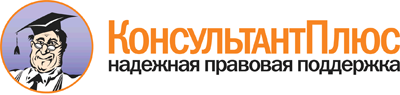  Постановление ЦИК России от 17.02.2010 N 192/1337-5
(ред. от 23.03.2016)
"О Методических рекомендациях о порядке формирования территориальных избирательных комиссий, избирательных комиссий муниципальных образований, окружных и участковых избирательных комиссий" Документ предоставлен КонсультантПлюс

www.consultant.ru 

Дата сохранения: 27.09.2017 
 N п/пФамилия, имя, отчествоГод рождения (в возрасте 18 лет - дата рождения)Адрес места жительстваПодписьНомер участковой избирательной комиссииКоличество членов участковой избирательной комиссии с правом решающего голоса......N п/пФамилия, имя, отчество члена участковой избирательной комиссии с правом решающего голосаСубъект предложения кандидатуры в состав избирательной комиссии123N п/пN избирательного участкаФамилия, имя, отчество123N п/пФамилия, имя, отчествоСубъект предложения кандидатуры в состав избирательной комиссии123